РОССИЙСКАЯ ФЕДЕРАЦИЯорловская областьмуниципальное образование «Город орел»Администрация города Орлапостановление  29 июня 2022	      	                        3663ОрёлО проведении аукциона на право заключения договоров на размещение нестационарных объектов на территории муниципального образования «Город Орёл»В соответствии с Федеральным законом от 28 декабря 2009 г. №381–ФЗ «Об основах государственного регулирования торговой деятельности в Российской Федерации», на основании Положения о проведении аукционов на право размещения нестационарных объектов на территории муниципального образования «Город Орел», утвержденного постановлением администрации города Орла от  21 сентября 2015 г. № 4192 «О размещении нестационарных объектов на территории муниципального образования «Город Орёл», постановления администрации города Орла от 24 октября  2016 г. № 4798 «Об утверждении схем размещения нестационарных торговых объектов на территории города Орла» администрация города Орла постановляет:1. Управлению муниципального имущества и землепользования администрации города Орла (С.В. Поляков) провести 01 августа 2022 года открытый по форме подачи предложений о цене аукцион на право заключения договоров на размещение нестационарных объектов на территории муниципального образования «Город Орёл». 2. Утвердить извещение о проведении аукциона на право заключения договоров на размещение нестационарных объектов на территории муниципального образования «Город Орёл» (приложение).3. Управлению по взаимодействию со средствами массовой информации и аналитической работе администрации города Орла (И.Е. Башкатова) опубликовать настоящее постановление в средствах массовой информации и разместить на официальном сайте администрации города Орла в сети Интернет в разделе «Деятельность. Торговля и потребительский рынок», подраздел «Нестационарная торговля» с приложением.4. Контроль за исполнением настоящего постановления возложить на заместителя Мэра города Орла А.В. Степанова.Мэр  города Орла                                                                                   Ю.Н. Парахин                                                                                                              Приложение 1                                                                                                   к постановлению                                                                                              администрации города Орла                                                                                                 от «29» июня 2022 г.                                                                                                № 3663Извещение о проведении аукционана право заключения договоров на размещение нестационарныхобъектов на территории муниципального образования «Город Орёл»Во исполнение постановлений администрации города Орла от 21 сентября 2015 года № 4192 «О размещении нестационарных объектов на территории муниципального образования «Город Орёл», от 24 октября 2016 года № 4798 «Об утверждении схем размещения нестационарных торговых объектов на территории города Орла» управление муниципального имущества и землепользования администрации города Орла извещает о проведении 01 августа 2022 года в 11:00 в малом зале администрации города Орла аукциона на право заключения договоров на размещение нестационарных объектов на территории муниципального образования «Город Орёл». Организатором проведения аукциона является Управление муниципального имущества и землепользования администрации города Орла (далее - УМИЗ). Почтовый адрес: 302028, г. Орел, Пролетарская гора, 1. Контактное лицо: Удалова Наталья Алексеевна, тел.(4862) 47-57-51 (каб. 431). Торговые места (лоты) для размещения нестационарных объектов расположены по следующим адресам:Шаг аукциона устанавливается в размере 5 процентов начальной стоимости лота.Задаток, внесенный лицом, признанным победителем аукциона, засчитывается в счет платы по договору на размещение нестационарного торгового объекта. Победителем аукциона становится участник, предложивший наиболее высокую цену лота. Победитель аукциона приобретает право на заключение договора на размещение нестационарного объекта на территории муниципального образования «Город Орёл» на срок, указанный в извещении. Договор оформляется организатором в течение двадцати рабочих дней с момента подписания победителем протокола.Заявки на участие в аукционе подаются в письменной форме в УМИЗ Администрации города Орла по адресу: 302028, г. Орел,  Пролетарская гора, 1, каб. 431 с  1 июля 2022 года по 29 июля 2022 года.К заявке на участие в аукционе прилагаются:- копии учредительных документов (для юридических лиц);- копия документа, подтверждающего полномочия руководителя (для юридического лица: копия решения о назначении или об избрании либо приказа о назначении физического лица на должность, в соответствии с которым такое физическое лицо обладает правом действовать от имени Заявителя без доверенности (далее - руководитель))- копия документа, удостоверяющего личность (для физических лиц);- копия документа, подтверждающего регистрацию физического лица в качестве индивидуального предпринимателя;В случае если от имени Заявителя действует иное лицо, к заявлению должна быть также приложена доверенность на осуществление действий от имени Заявителя, либо копия такой доверенности, заверенная печатью Заявителя и подписанная руководителем Заявителя или уполномоченным этим руководителем лицом. В случае если указанная доверенность подписана лицом, уполномоченным руководителем Заявителя, заявление должно содержать сведения о документе, подтверждающем полномочия такого лица; для индивидуального предпринимателя - доверенность (ее заверенная копия);- выписка из Единого государственного реестра юридических лиц, выписка из Единого государственного реестра индивидуальных предпринимателей;- эскиз, дизайн-проект внешнего вида, со дня согласования которого с управлением градостроительства администрации города Орла прошло не более пяти лет до момента подачи заявки на участие в аукционе;- платежный документ, подтверждающий внесение денежных средств в качестве задатка для участия в аукционе, в размере, равном стоимости размещения объекта в квартал из расчета начальной цены. Если участником конкурса является бюджетное учреждение, предоставление задатка не требуется.Задаток для участия в аукционе перечисляется на расчетный счет:Финансово-экономическое управление администрации города Орла (УМИЗ л/сч 05543012010)                                                                                                                             ИНН 5701000921, КПП 575301001Адрес: 302028, г. Орел, ул. Пролетарская гора, 1                                                                           БИК 015402901                                                                                                                                  К/сч 40102810545370000046Р/сч 03232643547010005400                                                                                                   Отделение Орел//УФК по Орловской области  г.Орел                                                                 КБК 163 117 05040 04 0000 180                                                                                   ОКТМО 54701000Документация об аукционе (постановление администрации города Орла от 21 сентября 2015 года № 4192 «О размещении нестационарных объектов на территории муниципального образования «Город Орёл», подробная информация о порядке и условиях проведения аукциона - в Приложении №4 «О проведении аукционов на право размещения нестационарных объектов на территории муниципального образования «Город Орёл»), размещена на сайте администрации города в разделе «Деятельность. Торговля и потребительский рынок», подраздел «Извещения».Заявкана участие в аукционе на право заключения договоров на размещение нестационарных объектов на территории муниципального образования «Город Орёл» назначенного к проведению 01.08.2022г.________________________________________________________________ (полное наименование физического или юридического лица, ИНН и ОГРН (ОГРНИП) заявителя)________________________________________________________________________________________________именуемый в дальнейшем "Заявитель", принимая решение об участии в аукционе на право заключения договоров на размещение нестационарных объектов на территории города Орла по лоту № __________________________________________________________________________________________обязуюсь:Соблюдать установленный порядок проведения аукциона,        информация о котором опубликована в информационном сообщении о  проведении аукциона на электронном сайте администрации города Орла.Выполнить все условия, содержащиеся в информационном        сообщении о проведении аукциона.В случае признания победителем аукциона не позднее двадцати дней после оформления протокола о результатах аукциона заключить с   администрацией города Орла договор на размещение нестационарного     торгового объекта на территории города Орла.Соблюдать требования Положения о предоставлении права на размещение нестационарных торговых объектов и объектов по оказанию услуг на территории муниципального образования «Город Орёл», утвержденным постановлением администрации города Орла от 21 сентября 2015 г. № 4192    «О размещении нестационарных объектов на территории муниципального  образования «Город Орёл».Приложение:- копии учредительных документов (для юридических лиц);- копия документа, подтверждающего регистрацию физического лица в качестве индивидуального предпринимателя;В случае если от имени Заявителя действует иное лицо, к заявлению должна быть также приложена доверенность на осуществление действий от имени Заявителя либо копия такой доверенности, заверенная печатью Заявителя и подписанная руководителем Заявителя или уполномоченным этим руководителем лицом. В случае если указанная доверенность подписана лицом, уполномоченным руководителем Заявителя, заявление должно содержать сведения о документе, подтверждающем полномочия такого лица; для индивидуального предпринимателя - доверенность (ее заверенная копия);- выписка из Единого государственного реестра юридических лиц, выписка из Единого государственного реестра индивидуальных предпринимателей;- эскиз, дизайн-проект внешнего вида, с дня согласования которого с управлением градостроительства администрации города Орла прошло не более пяти лет до момента подачи заявки на участие в аукционе;- платежный документ, подтверждающий внесение денежных средств в качестве задатка для участия в аукционе, в размере, равном стоимости размещения объекта в квартал из расчета начальной цены. Если участником конкурса является бюджетное учреждение, предоставление задатка не требуется.Адрес, контактный телефон и банковские реквизиты Заявителя:__________________________________________________________________________________________________________________________________________"_____" ___________ 20 ___ год      _____________________________               подпись и печать ЗаявителяЗаявка принята:"____" ____________ 20___ год       _____________________________                                                                                                     подпись лица  ответственного за прием заявокНачальник управления муниципального имущества и землепользования                                                                                                                        С.В. ПоляковГрафические схемы размещения нестационарных торговых объектов (или объектов по оказанию услуг) на территории муниципального образования «Город Орел»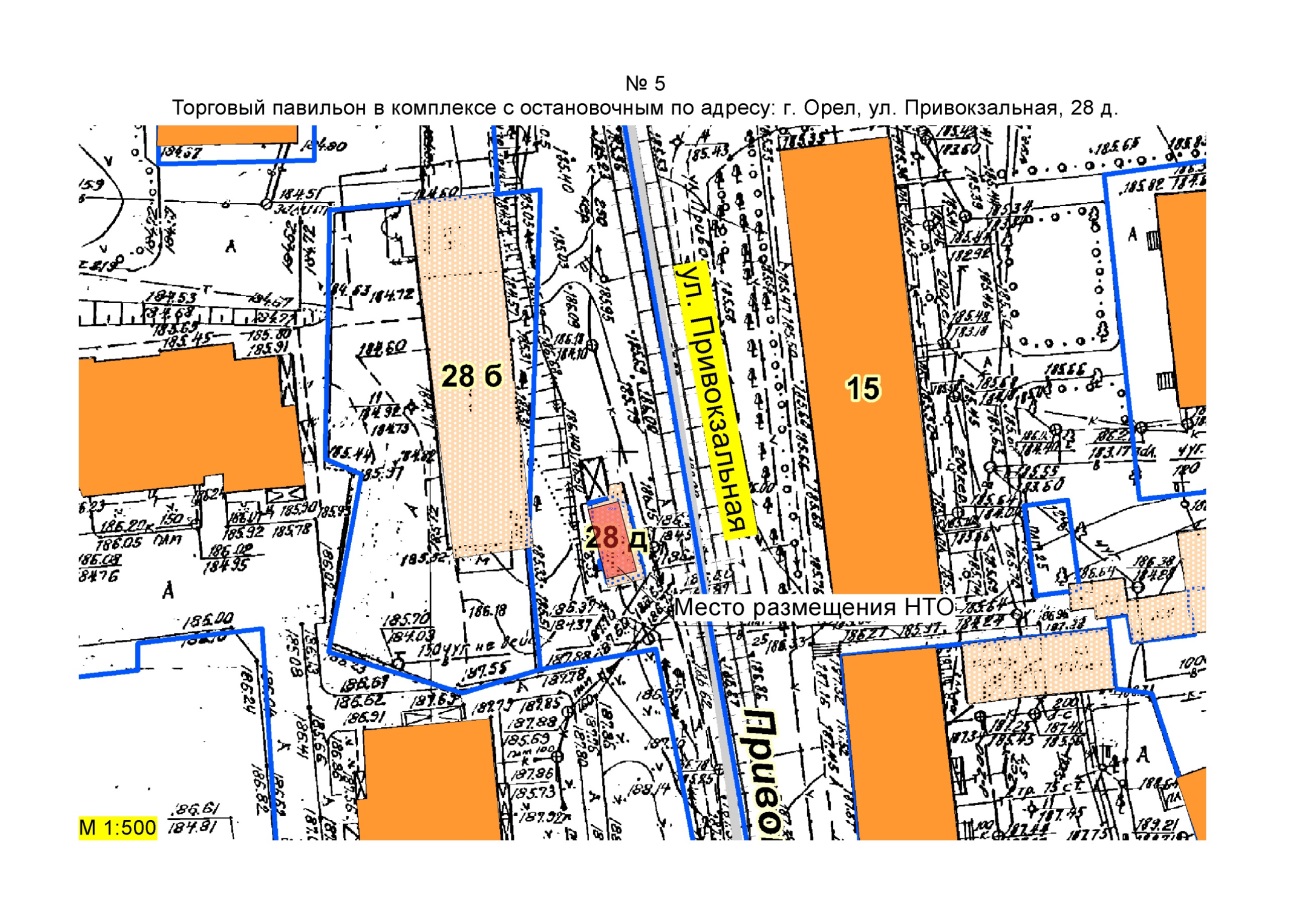 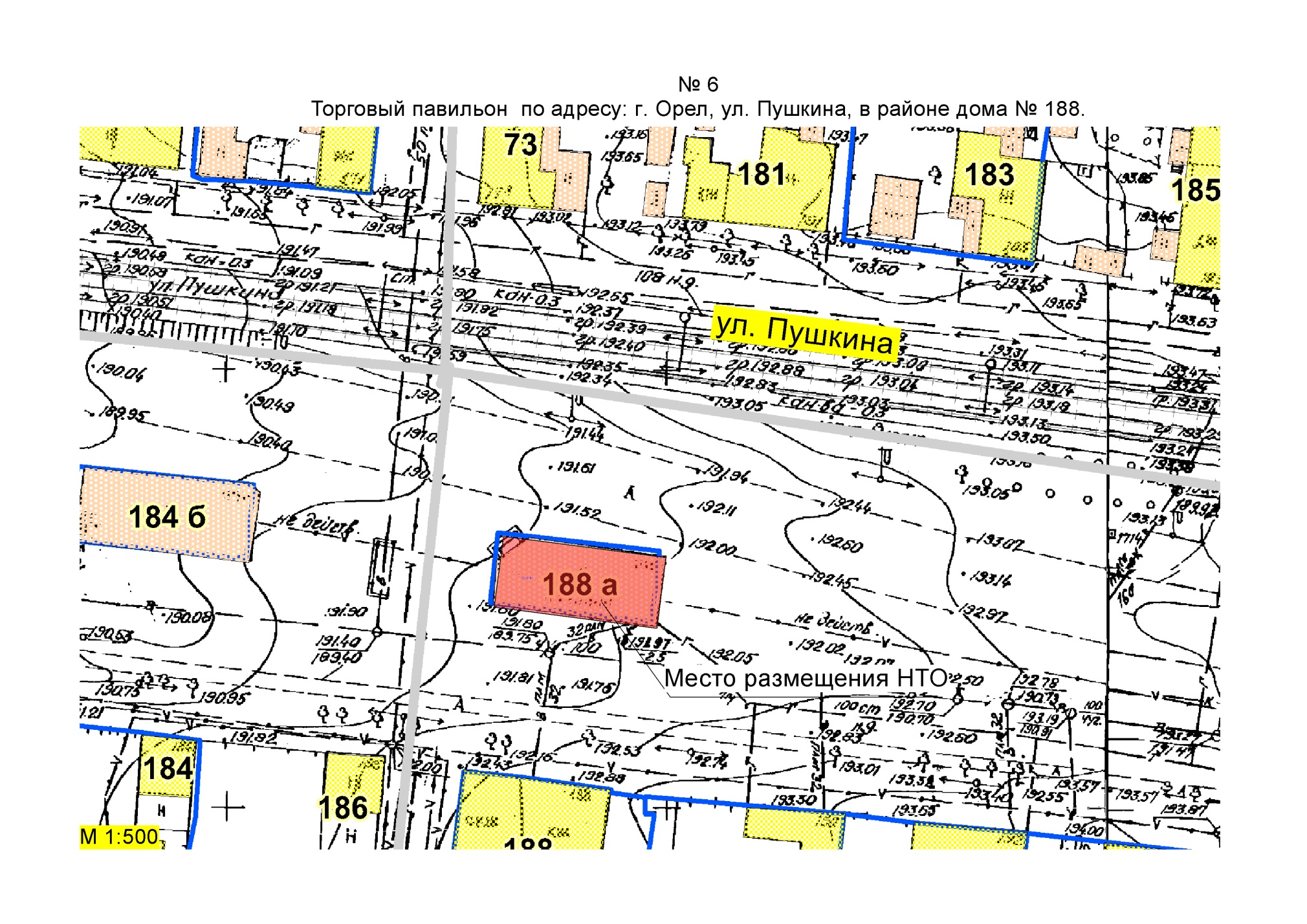 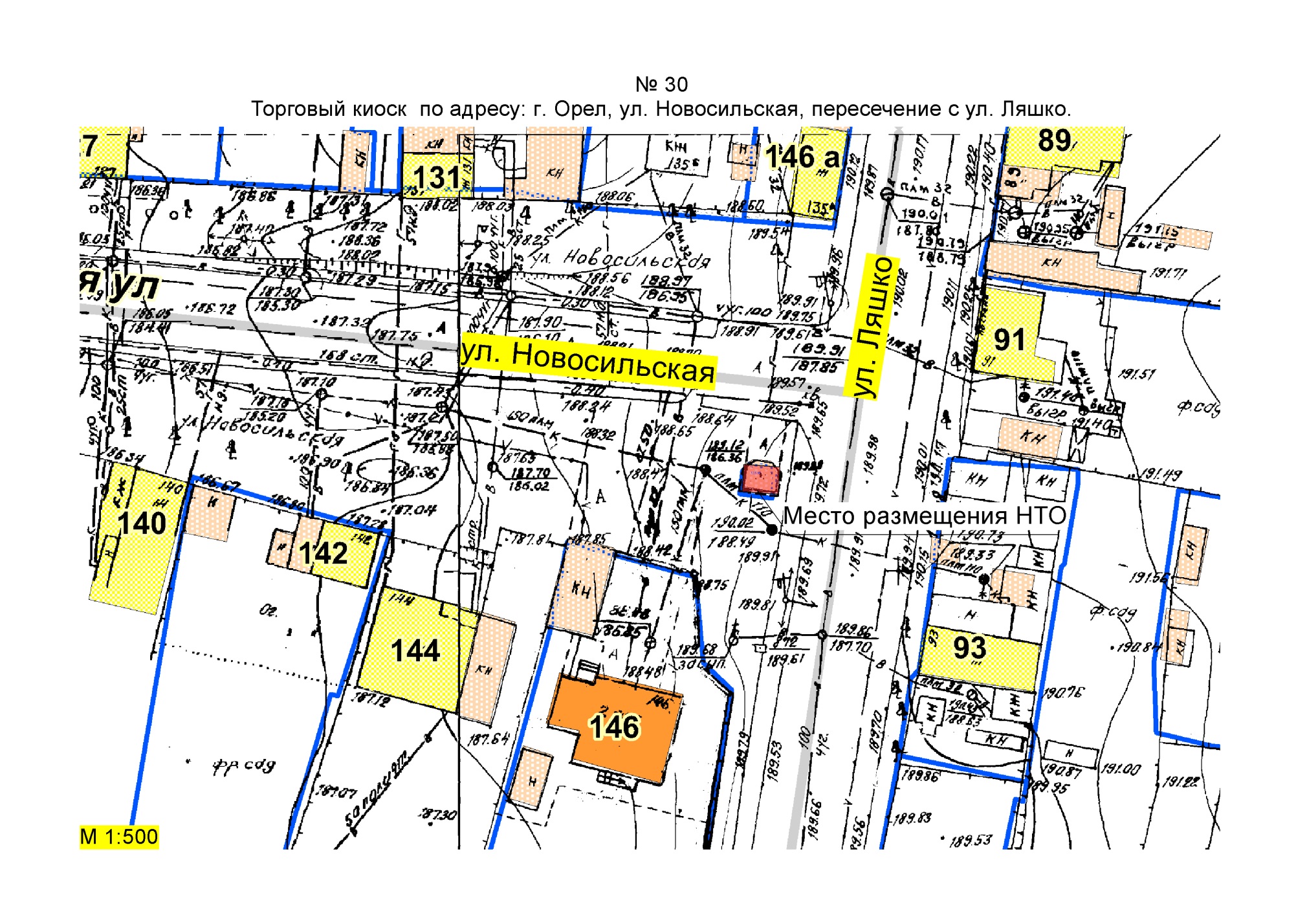 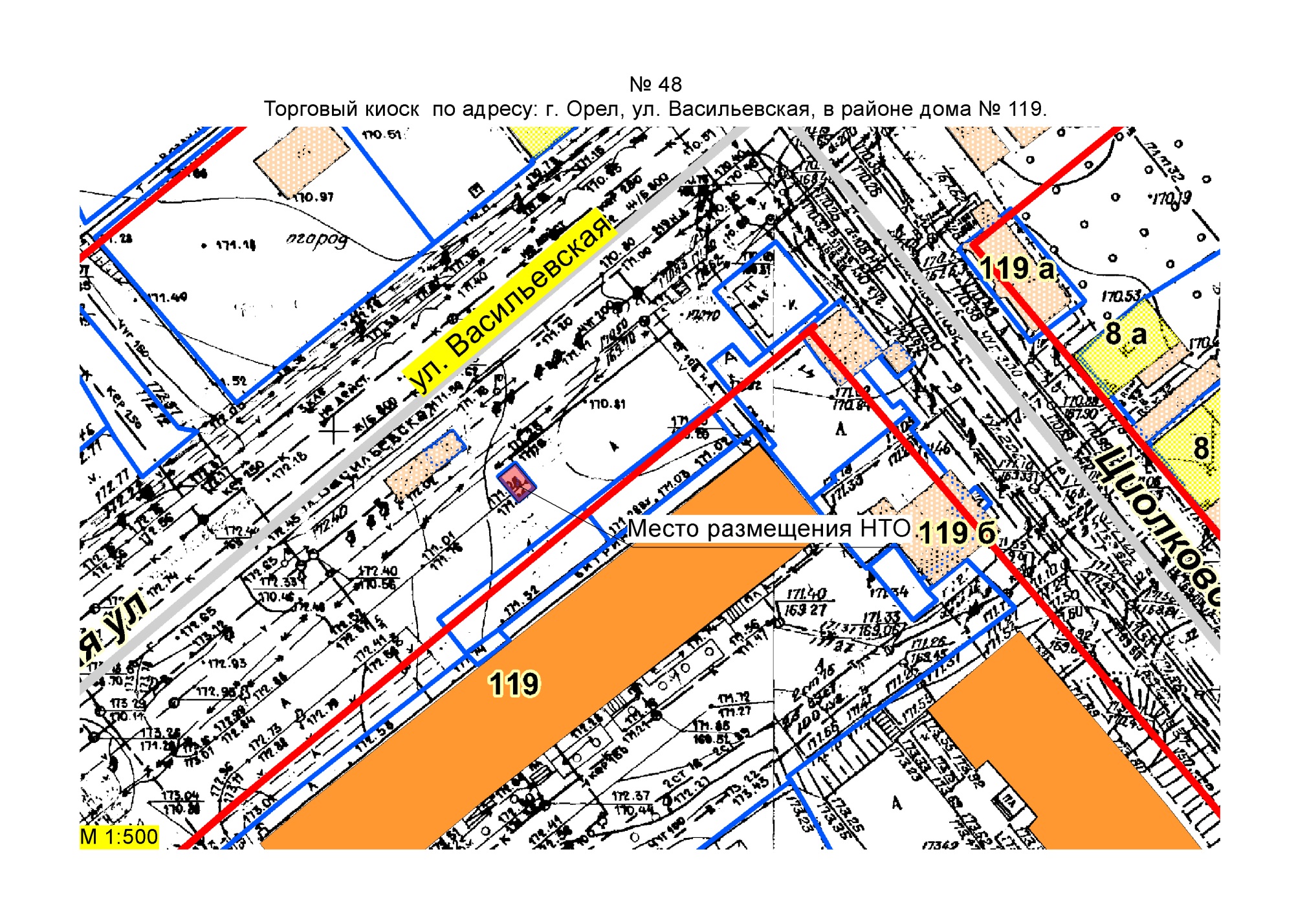 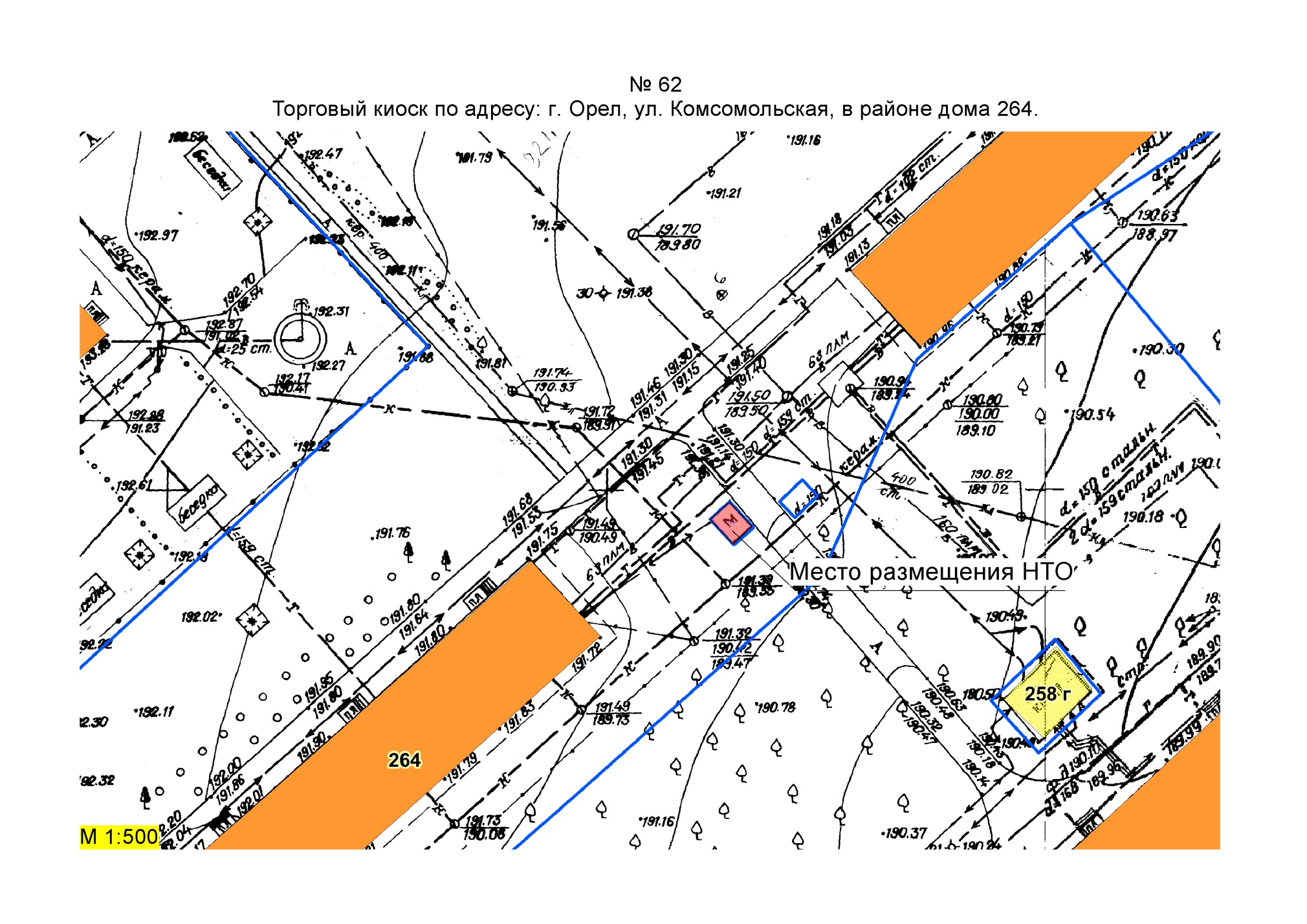 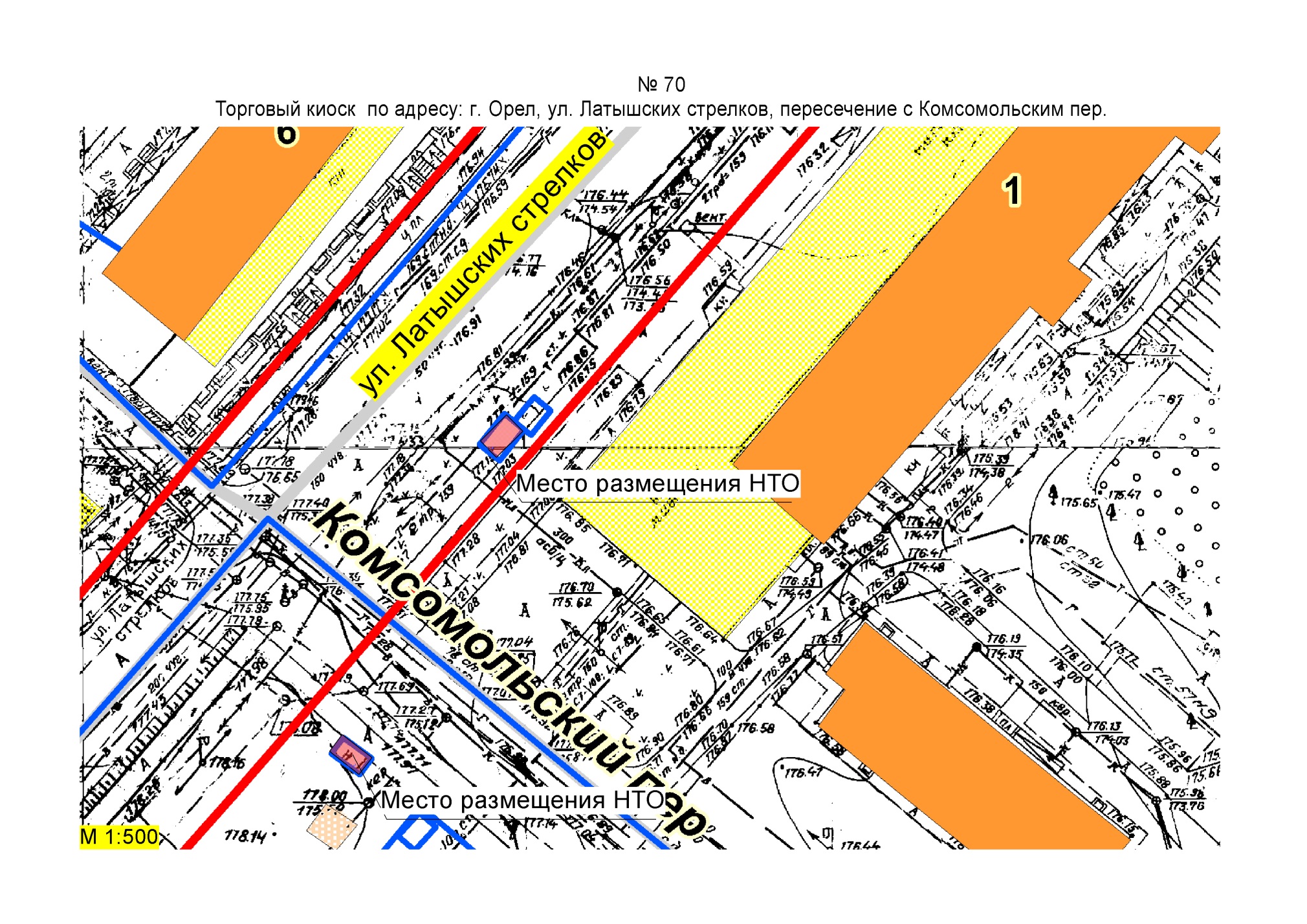 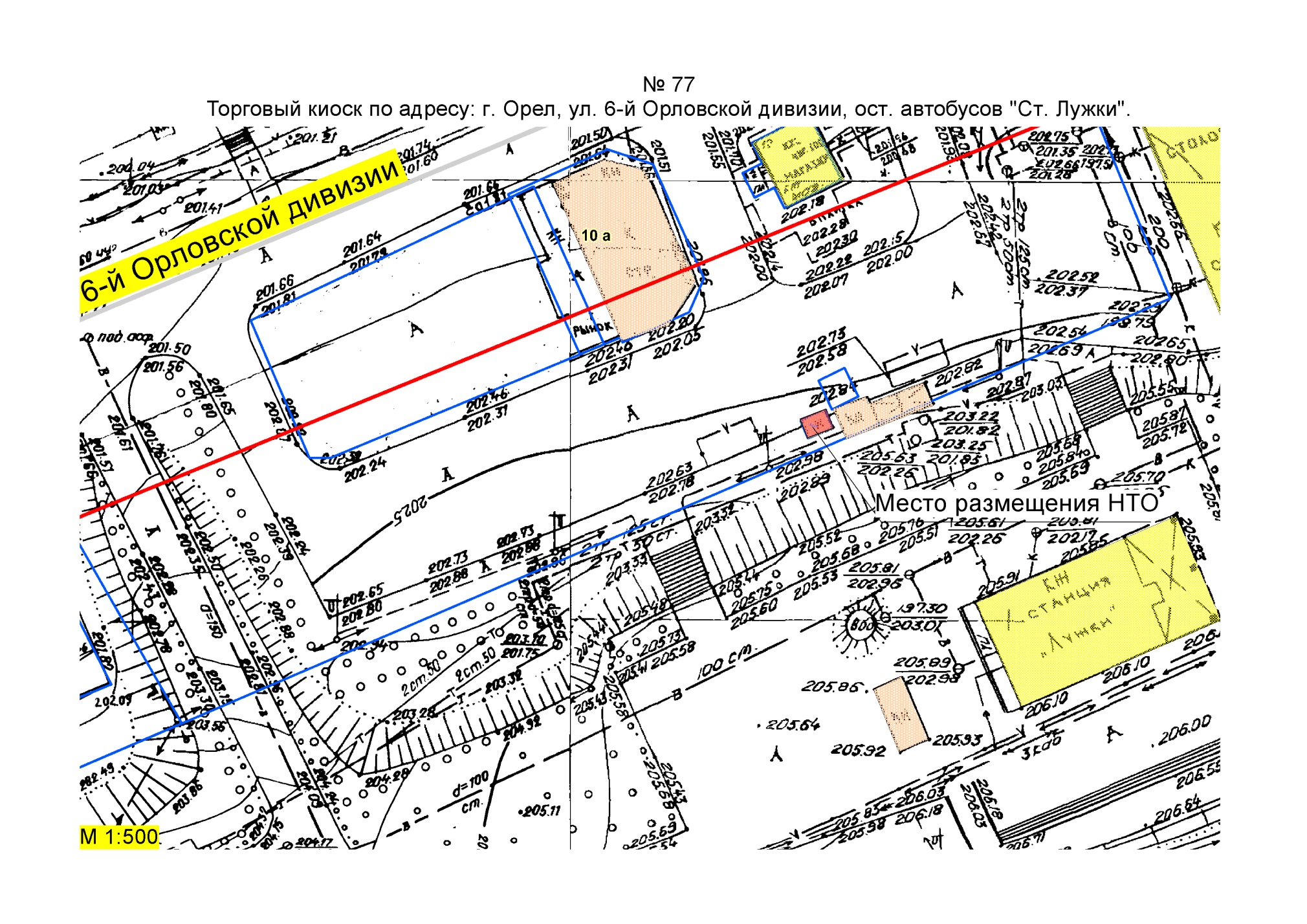 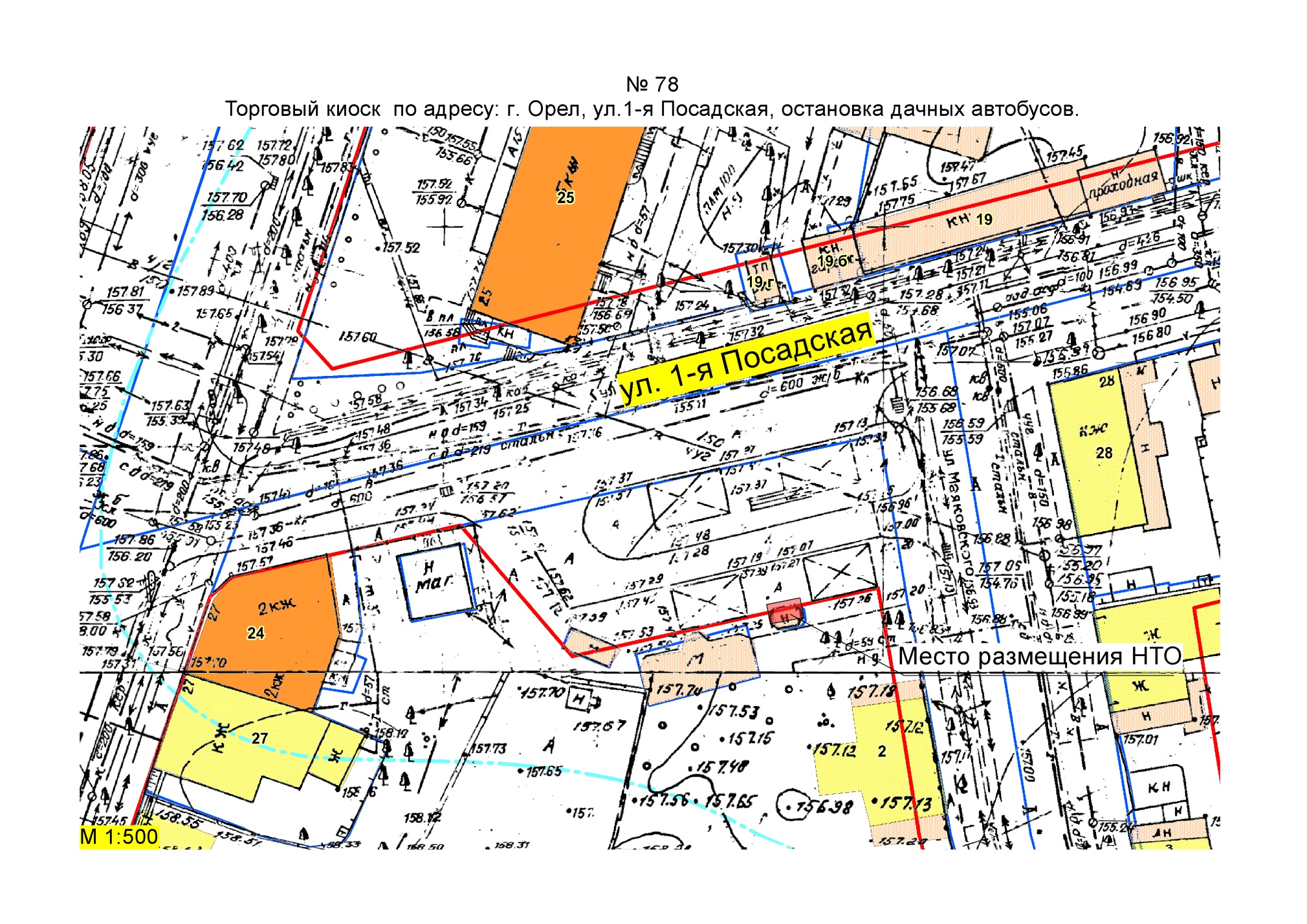 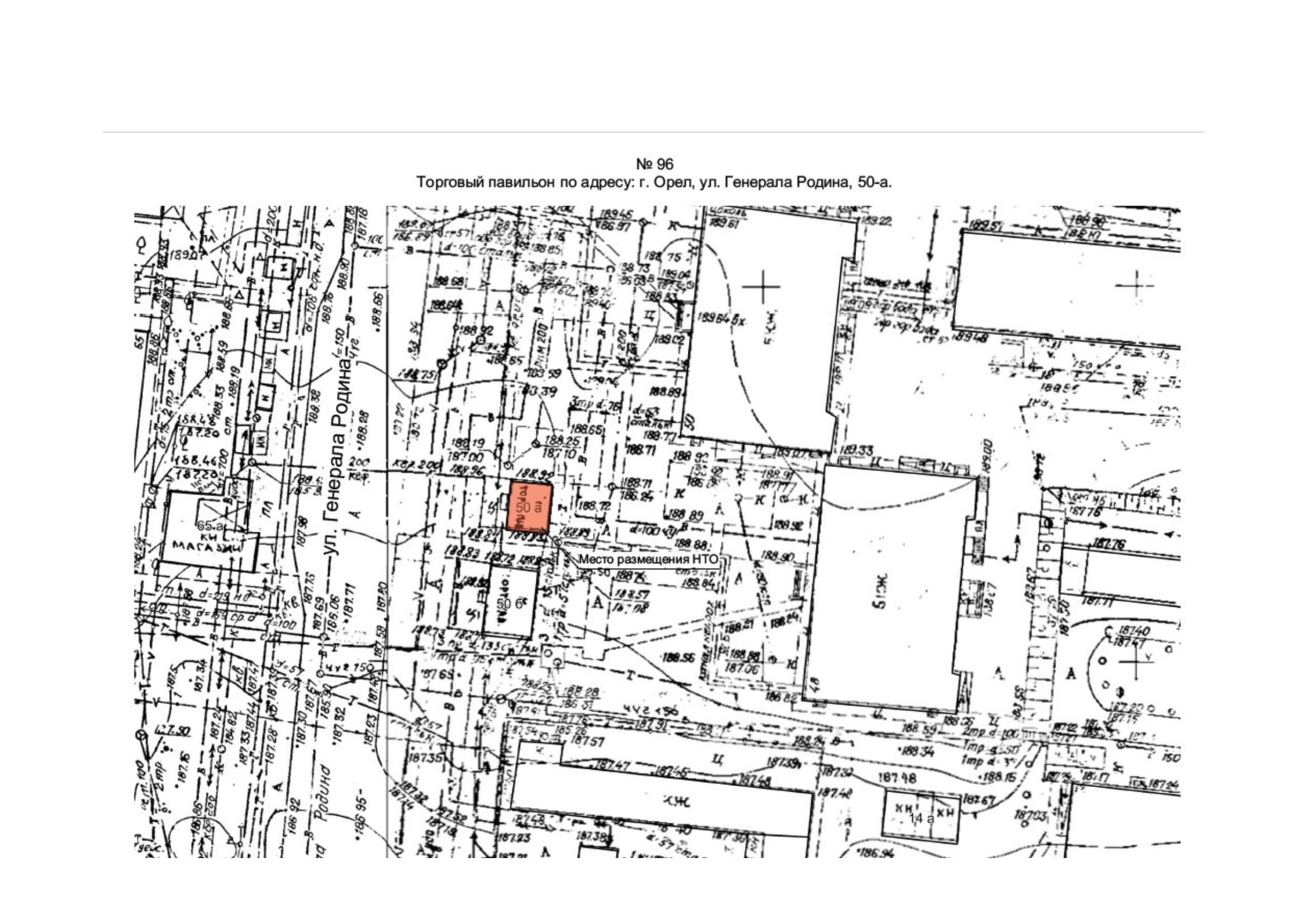 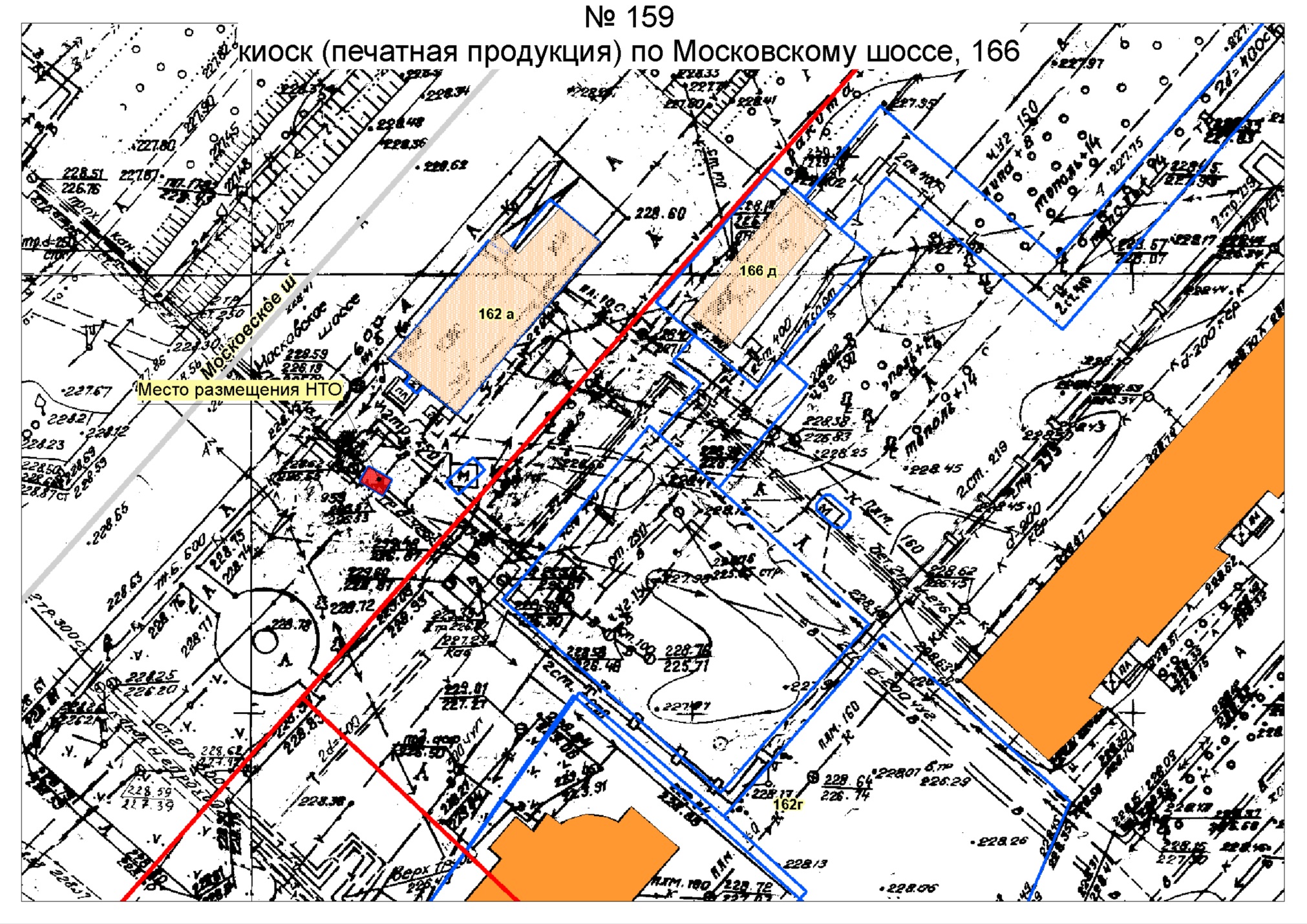 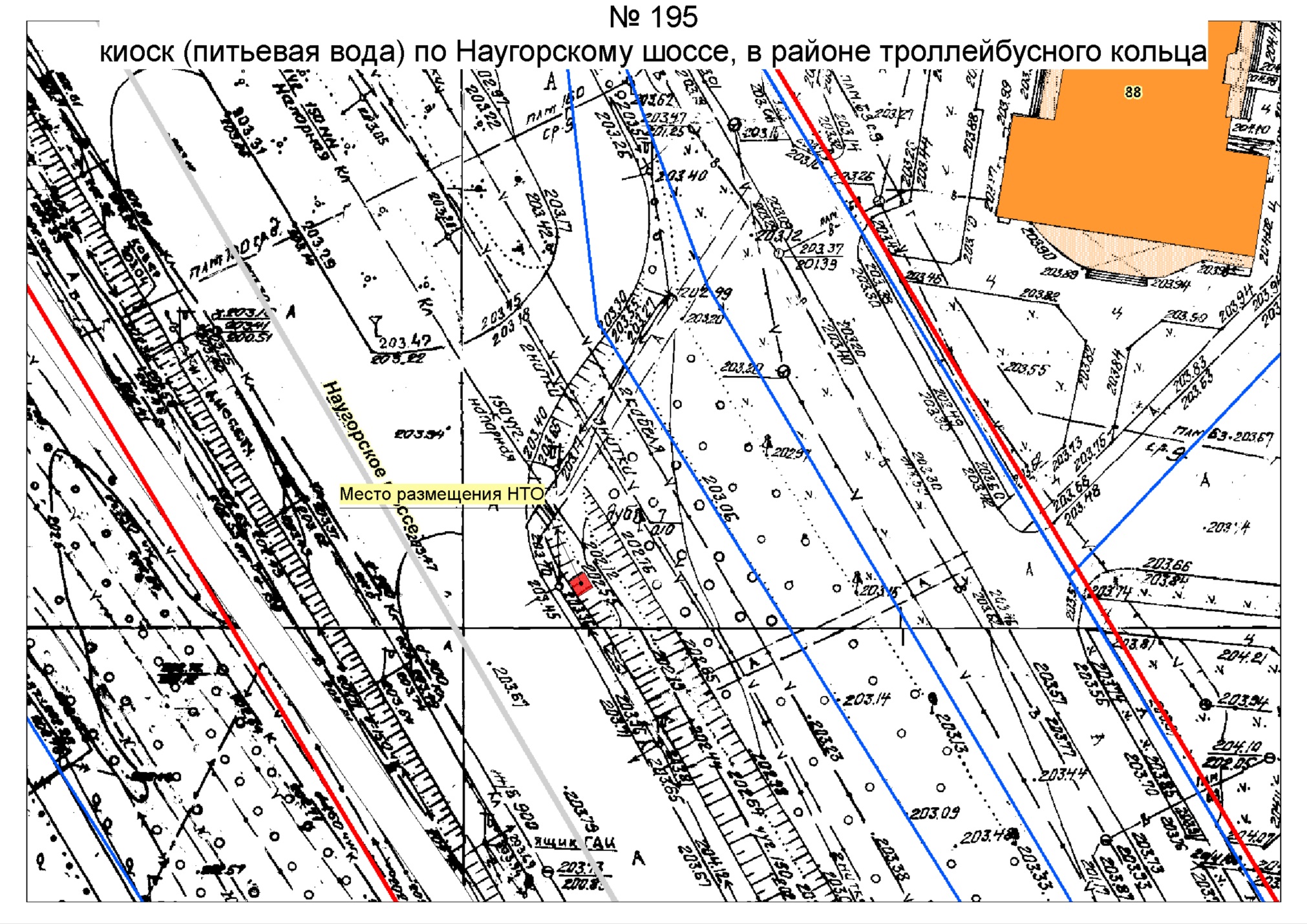 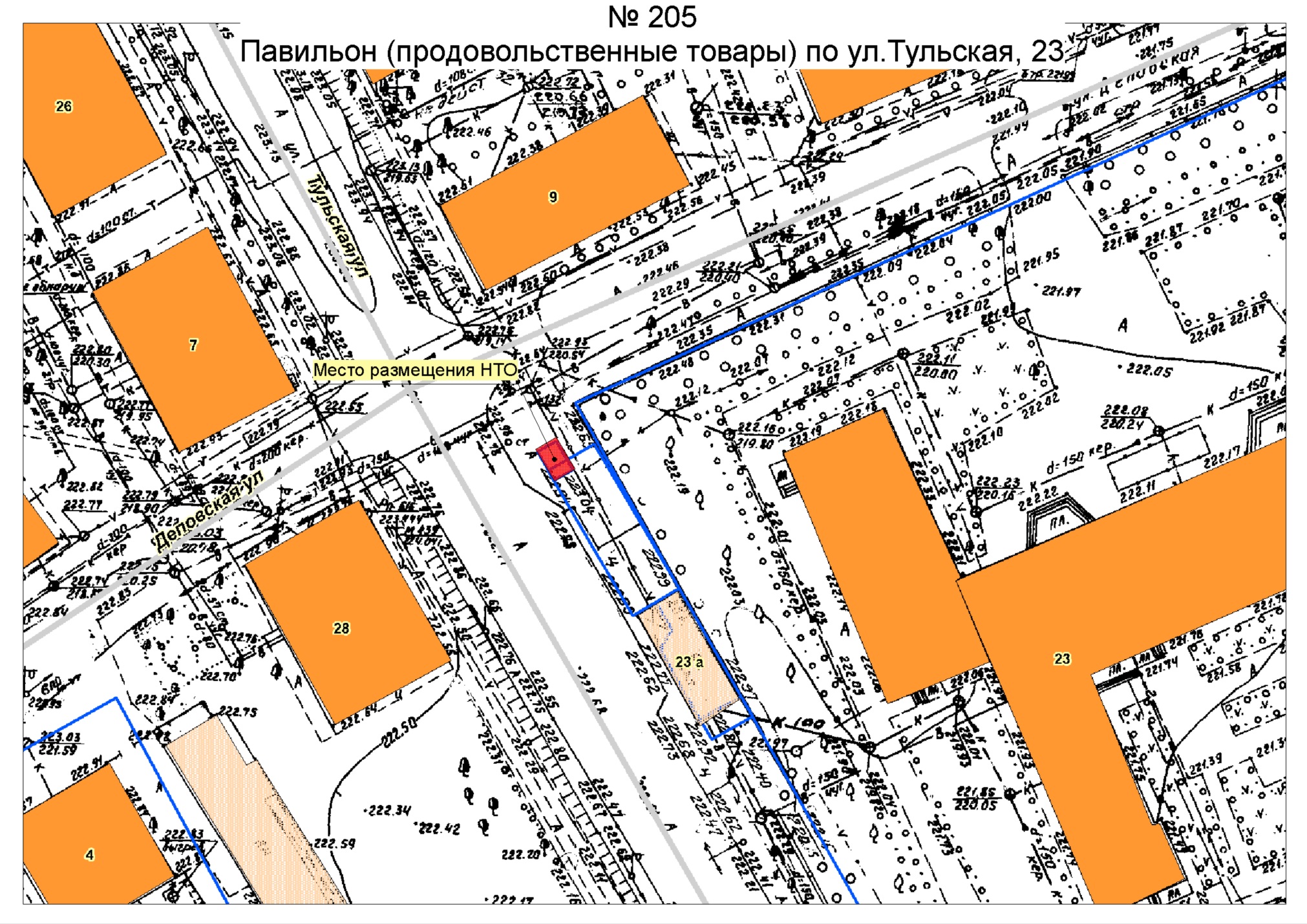 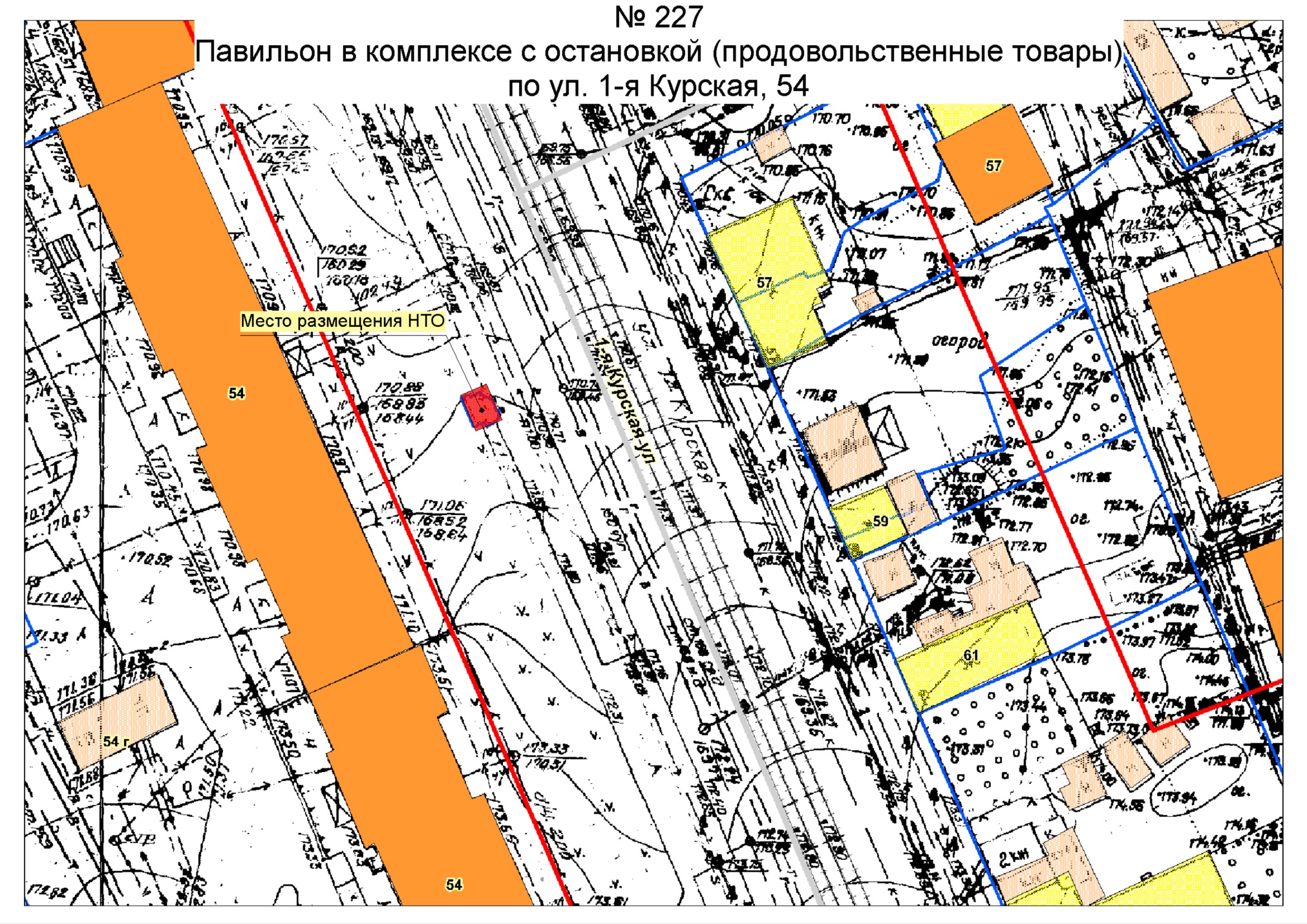 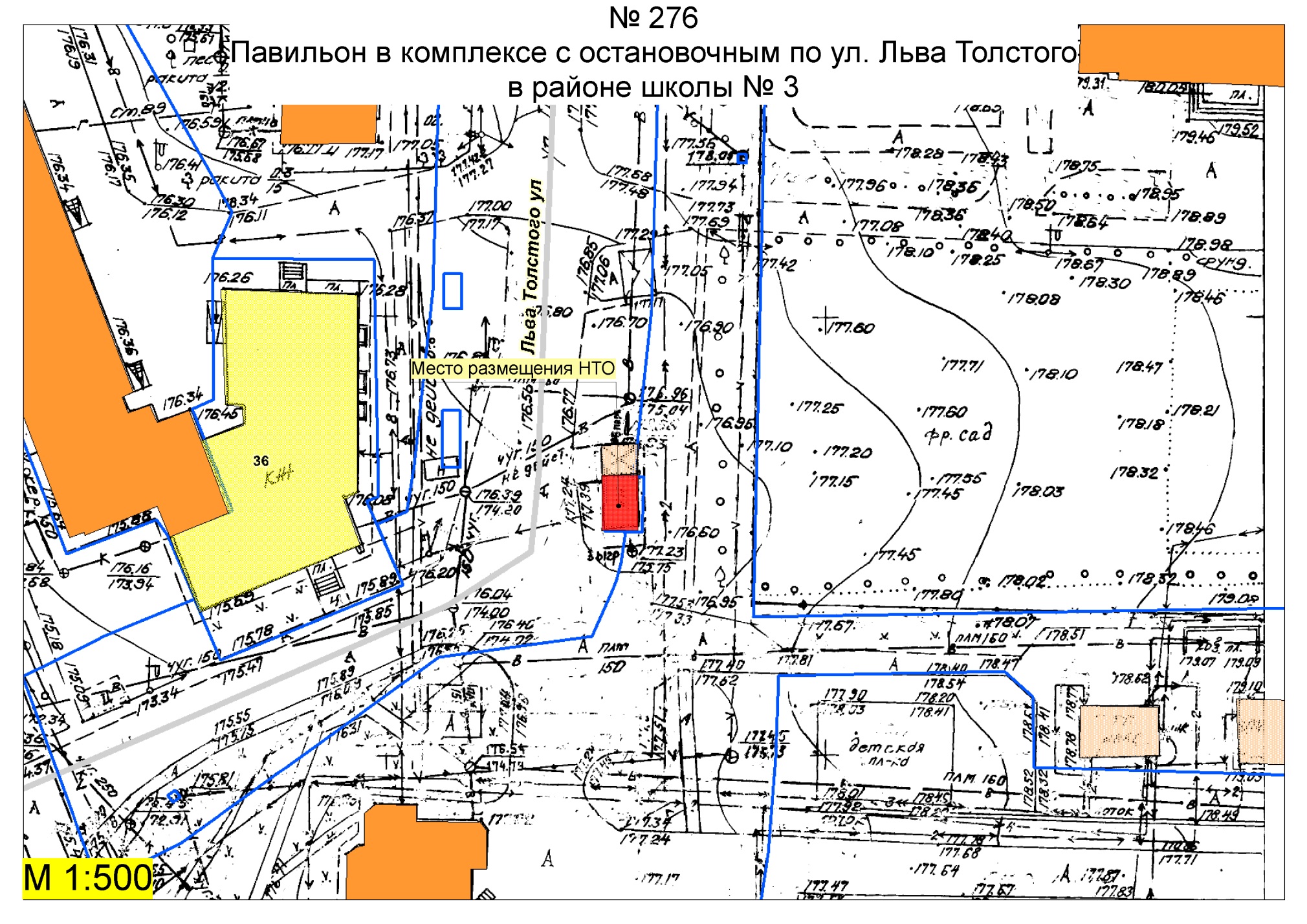 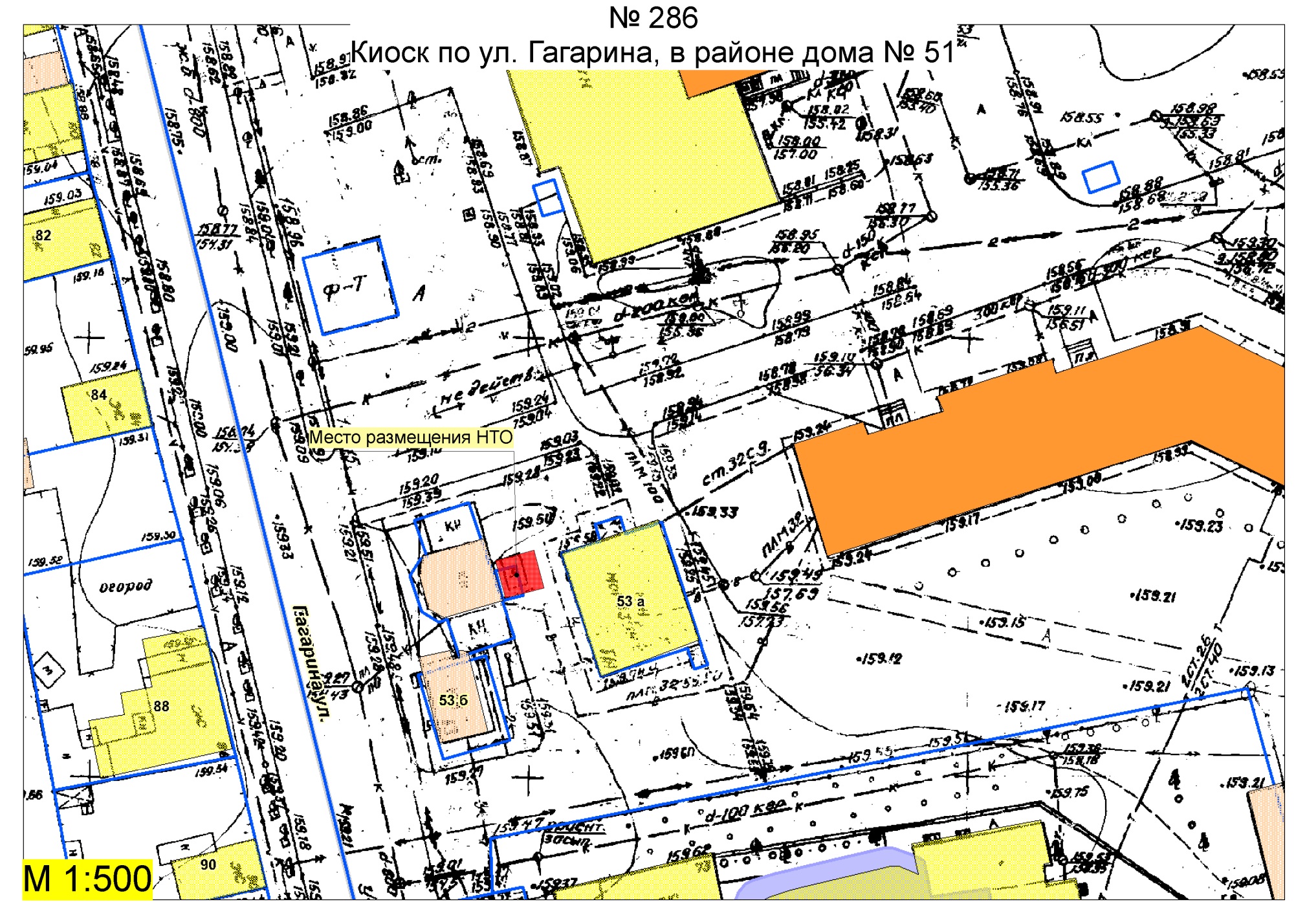 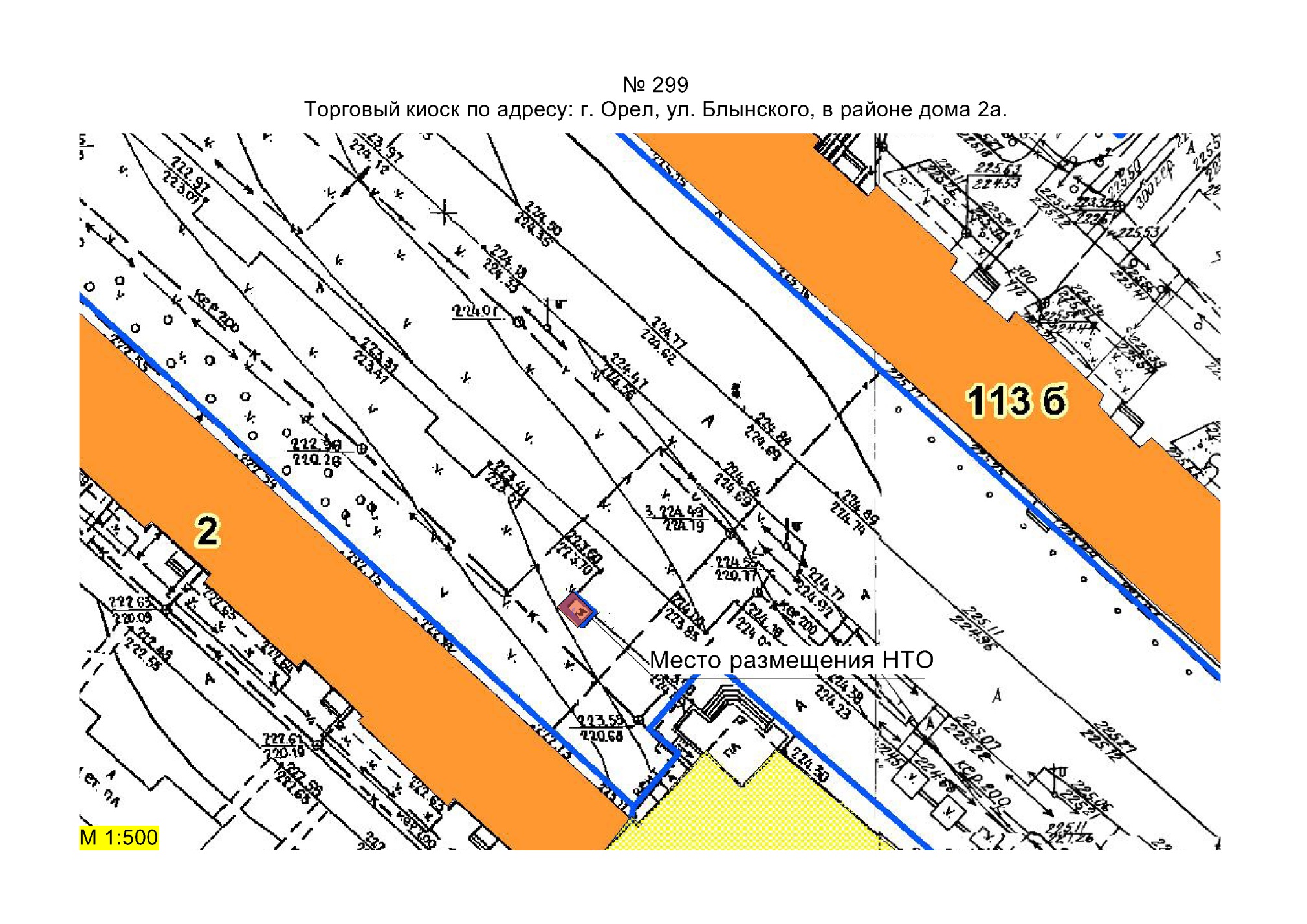 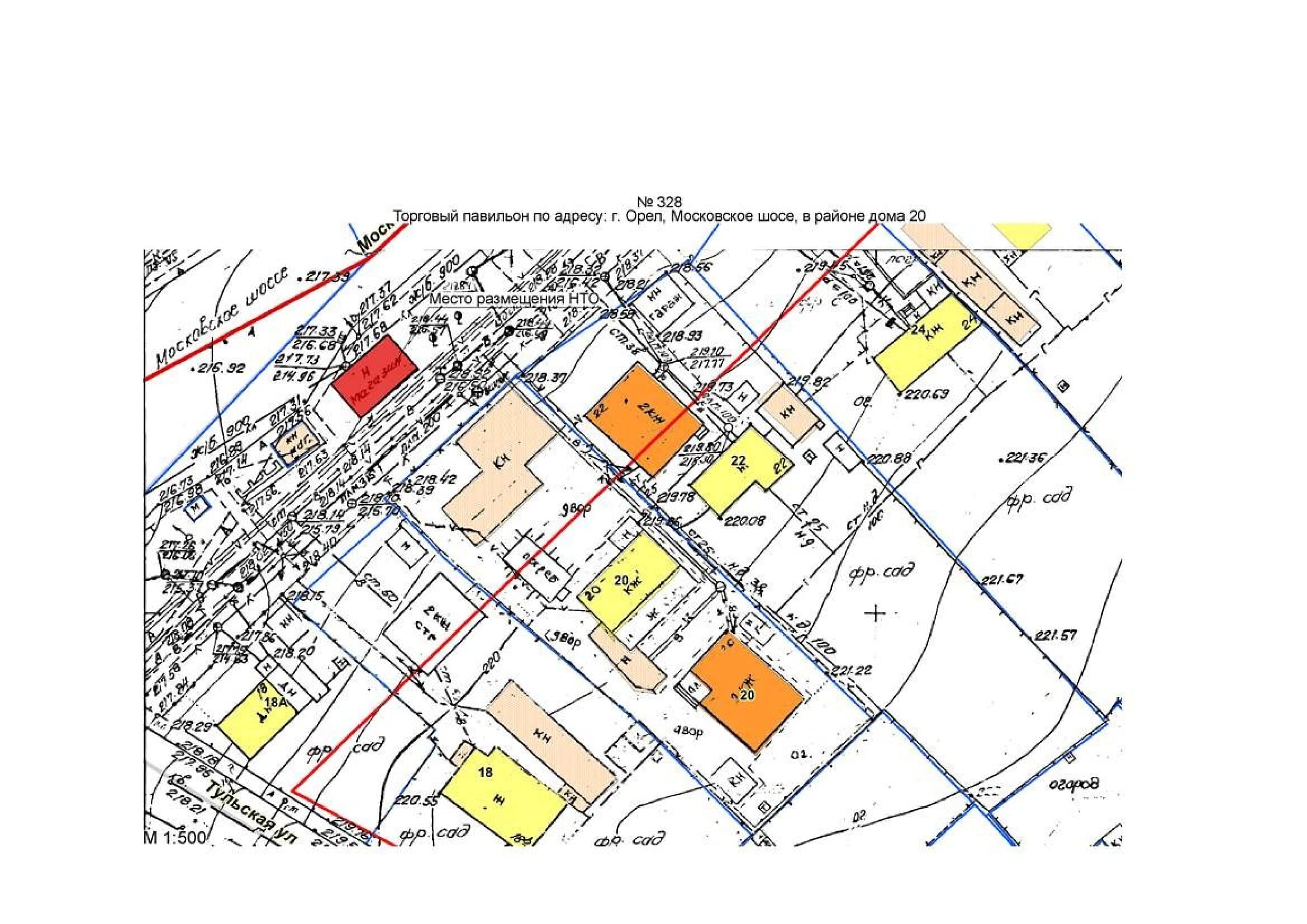 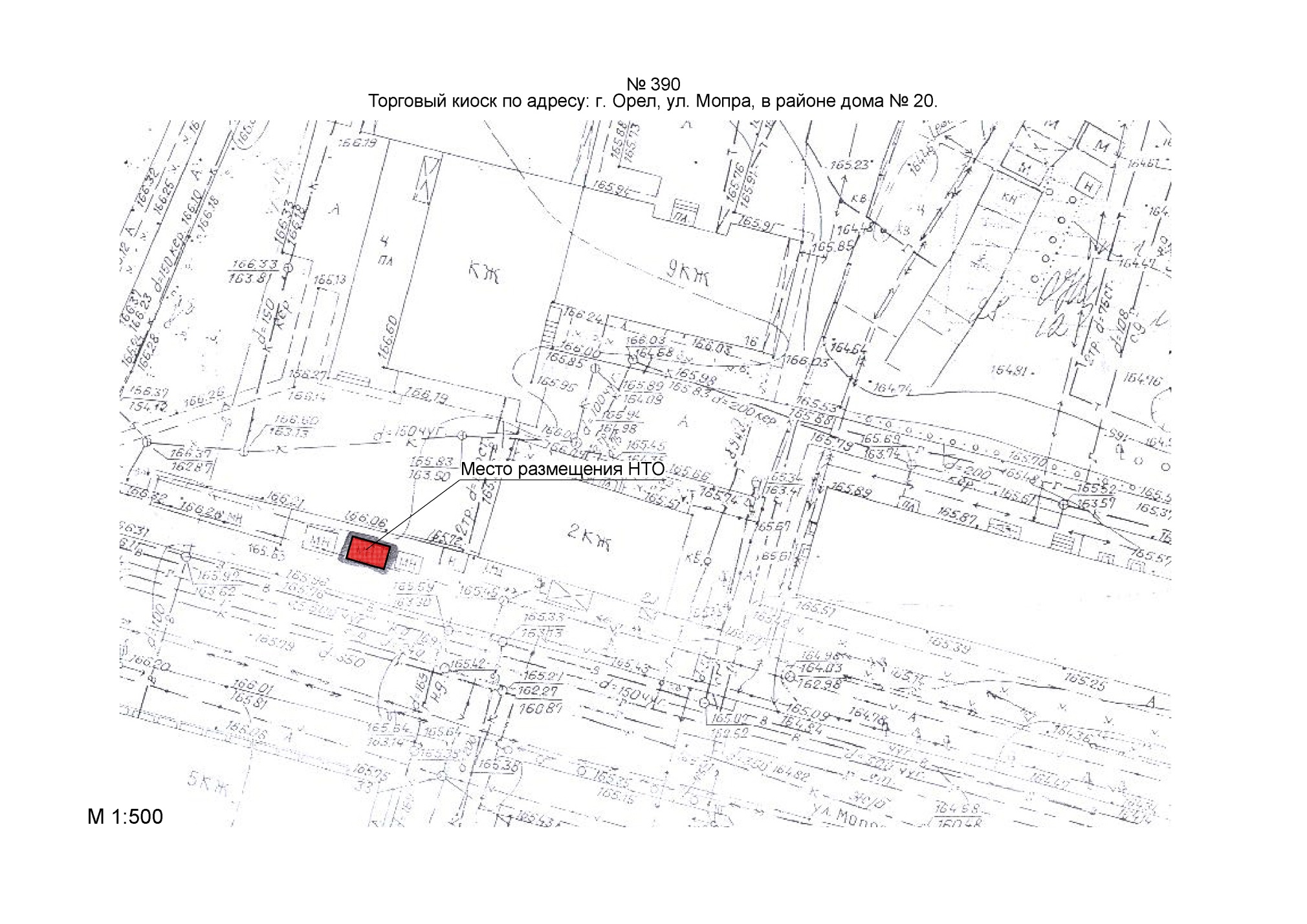 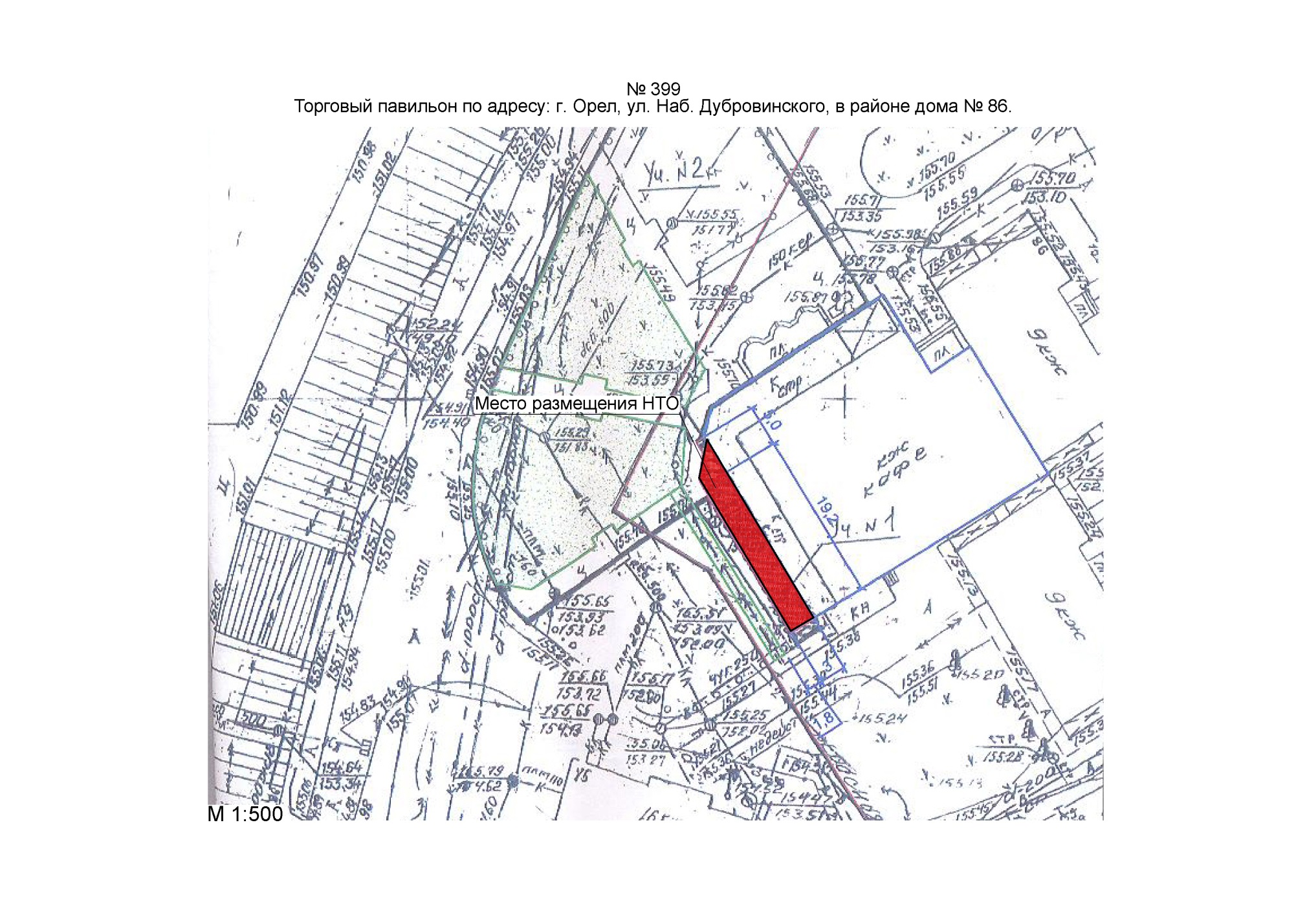 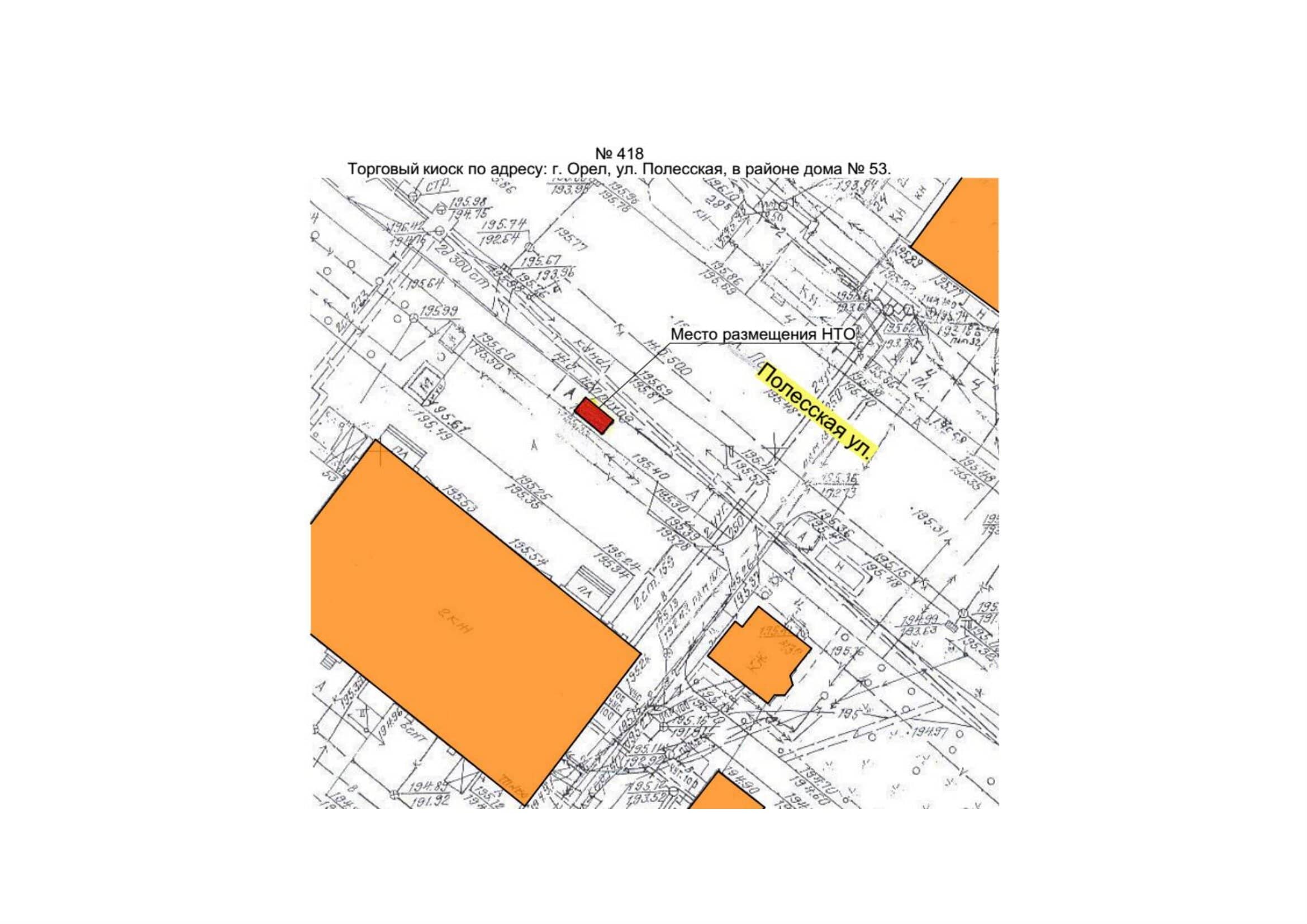 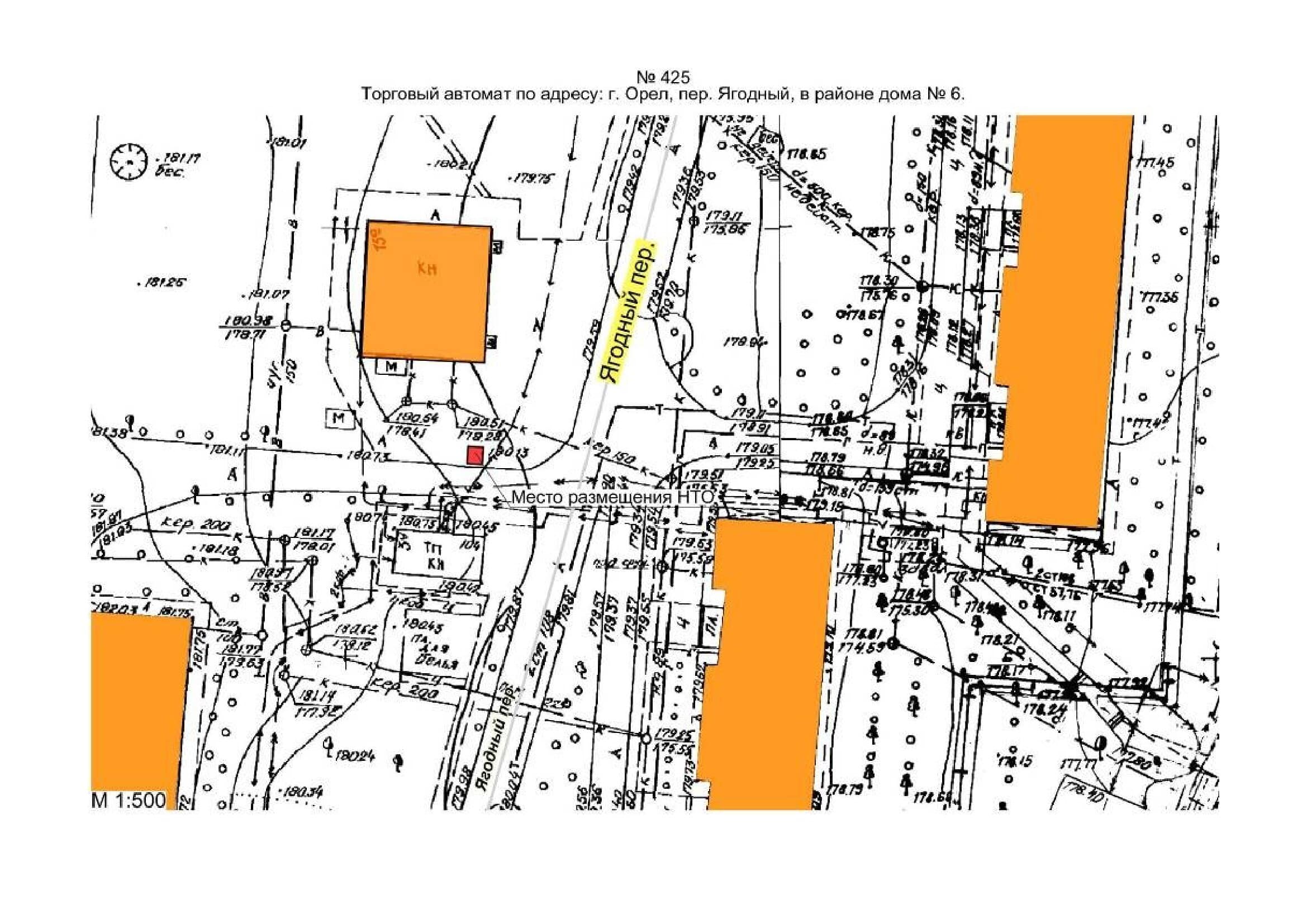 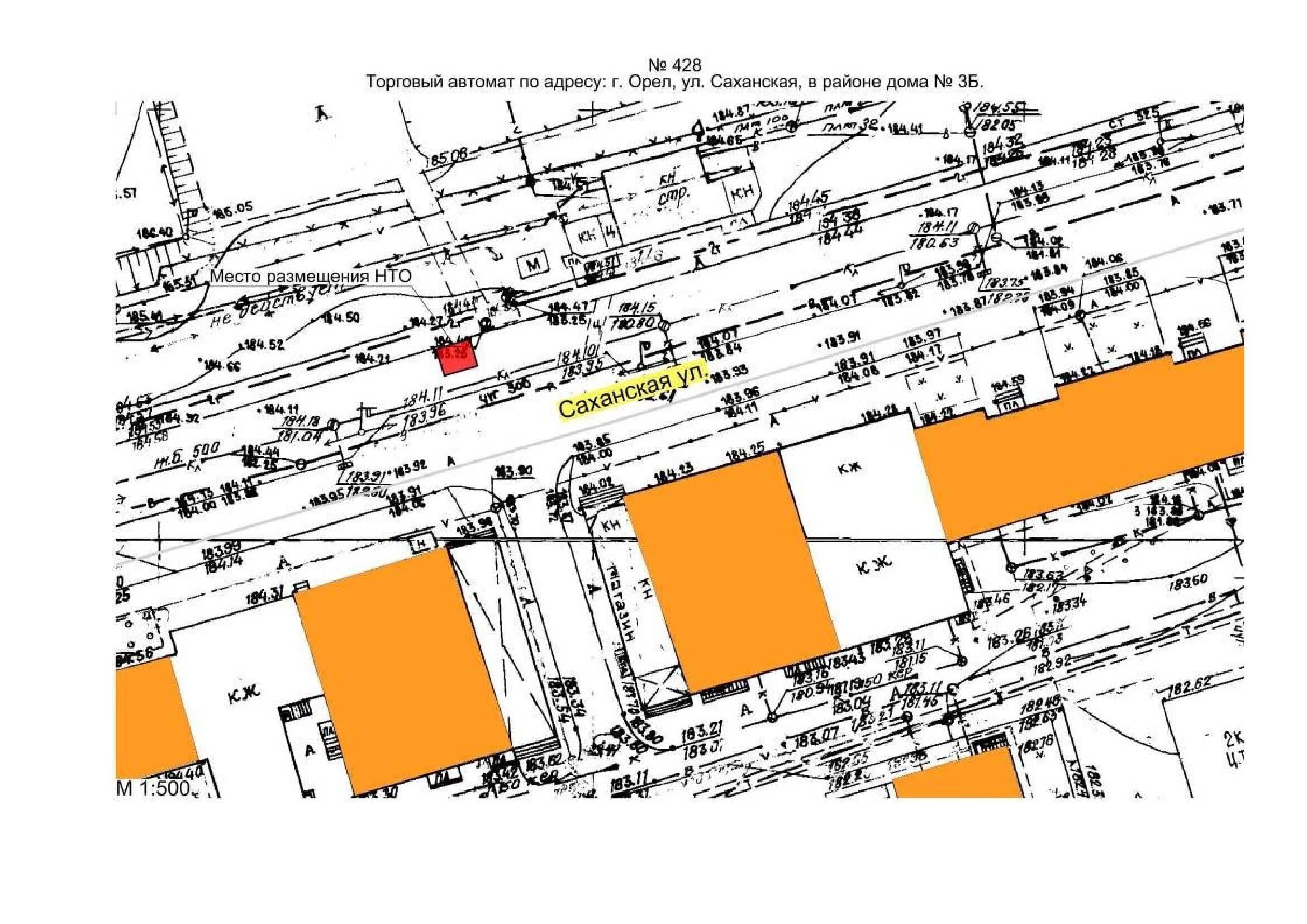 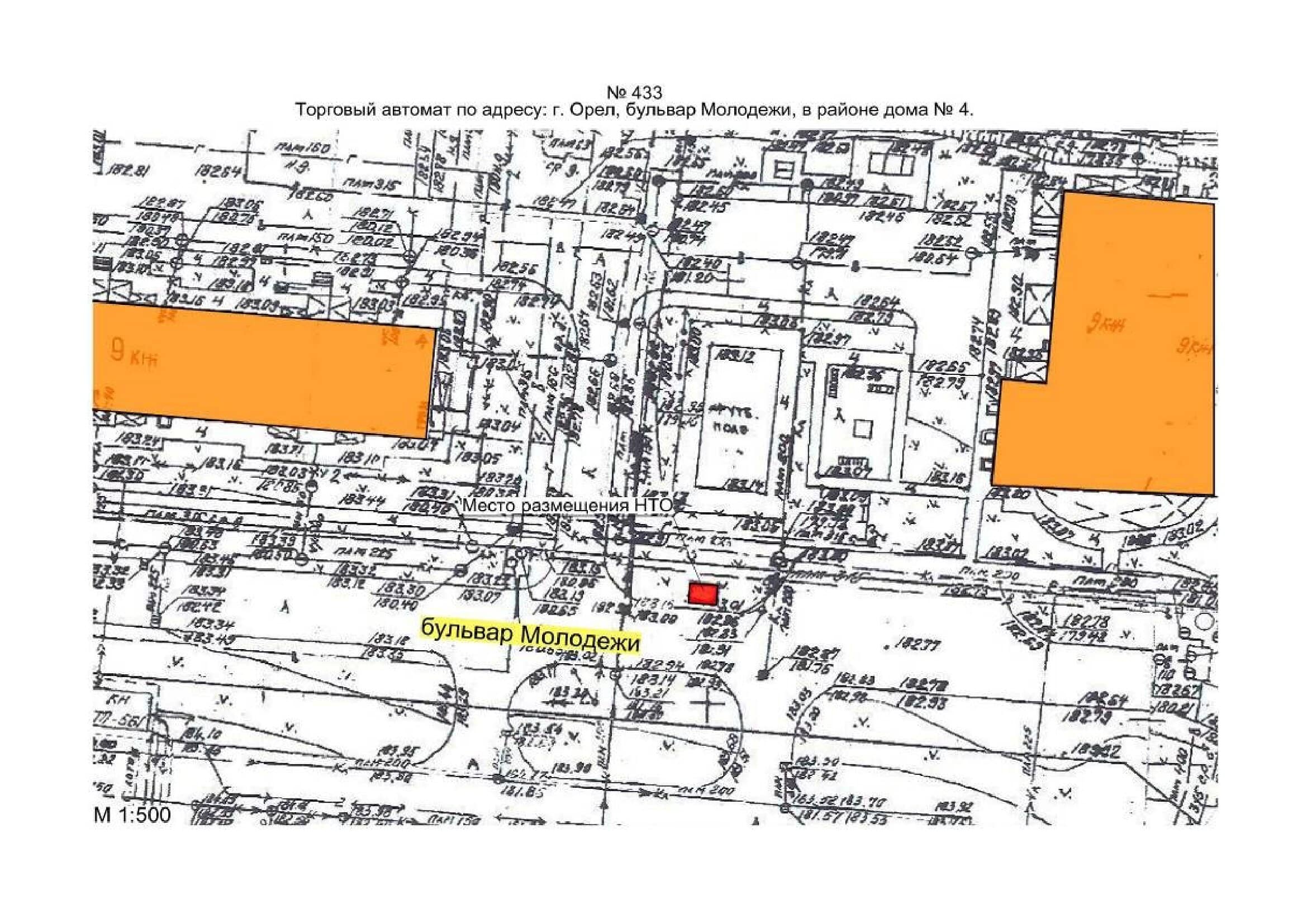 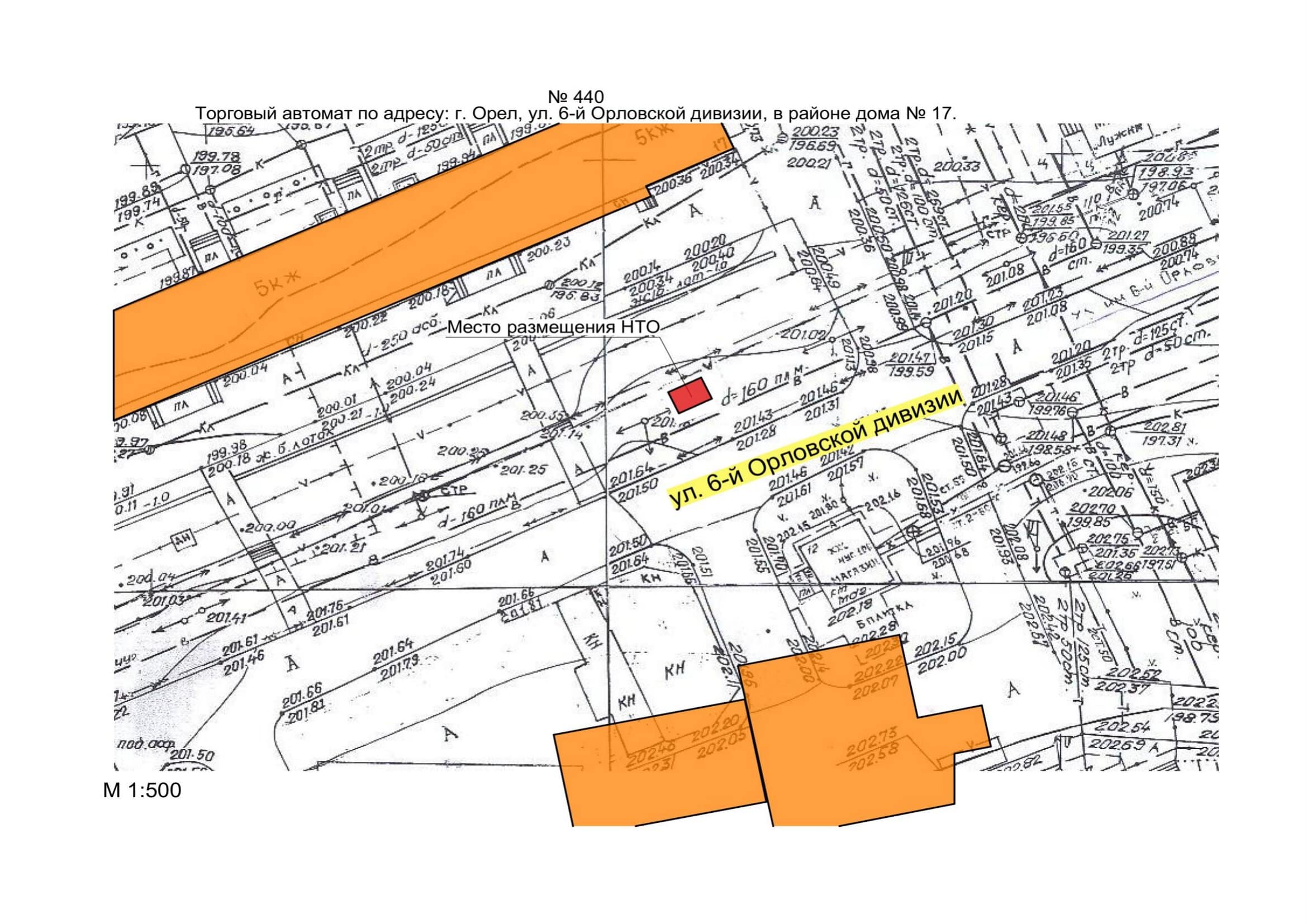 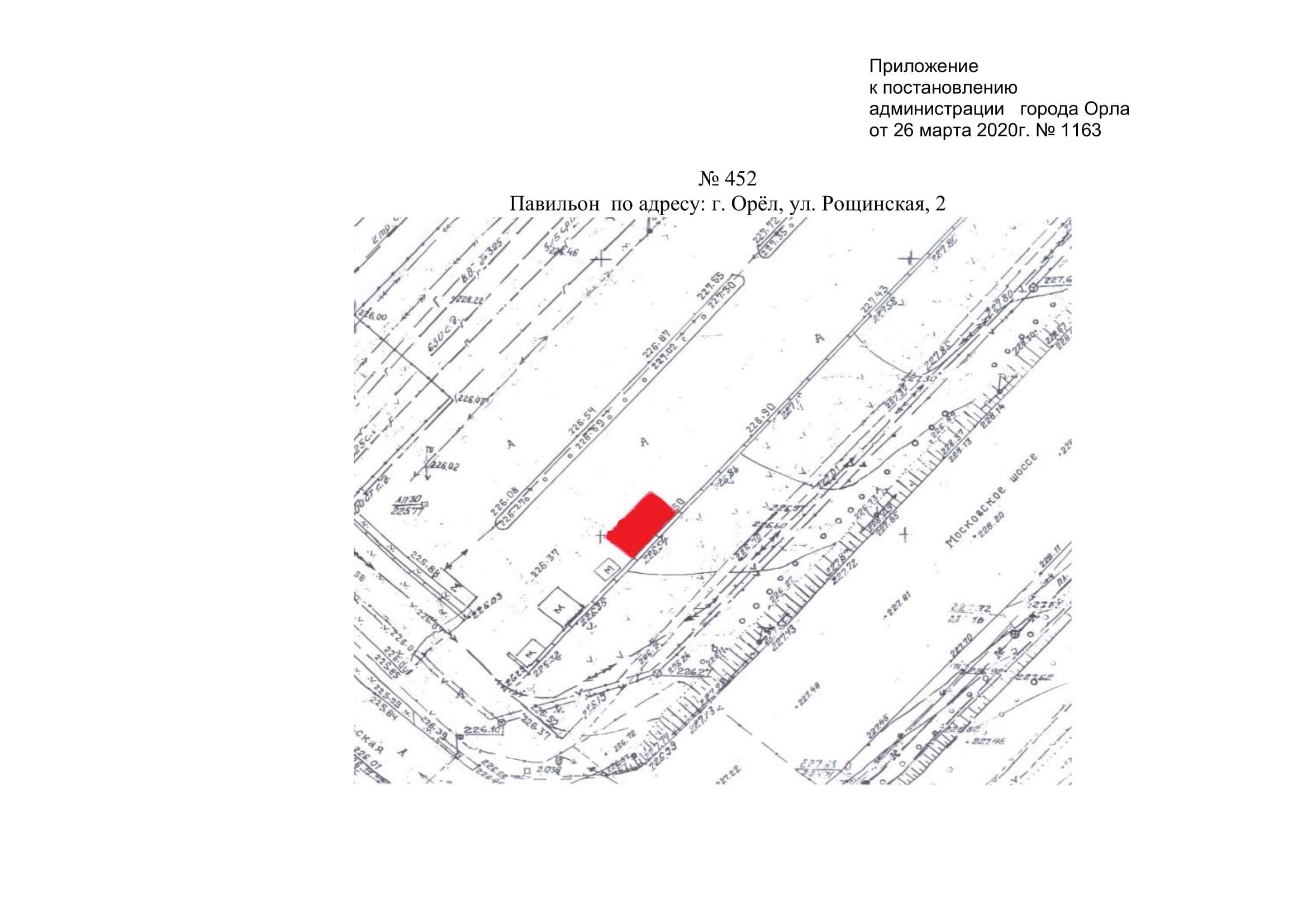 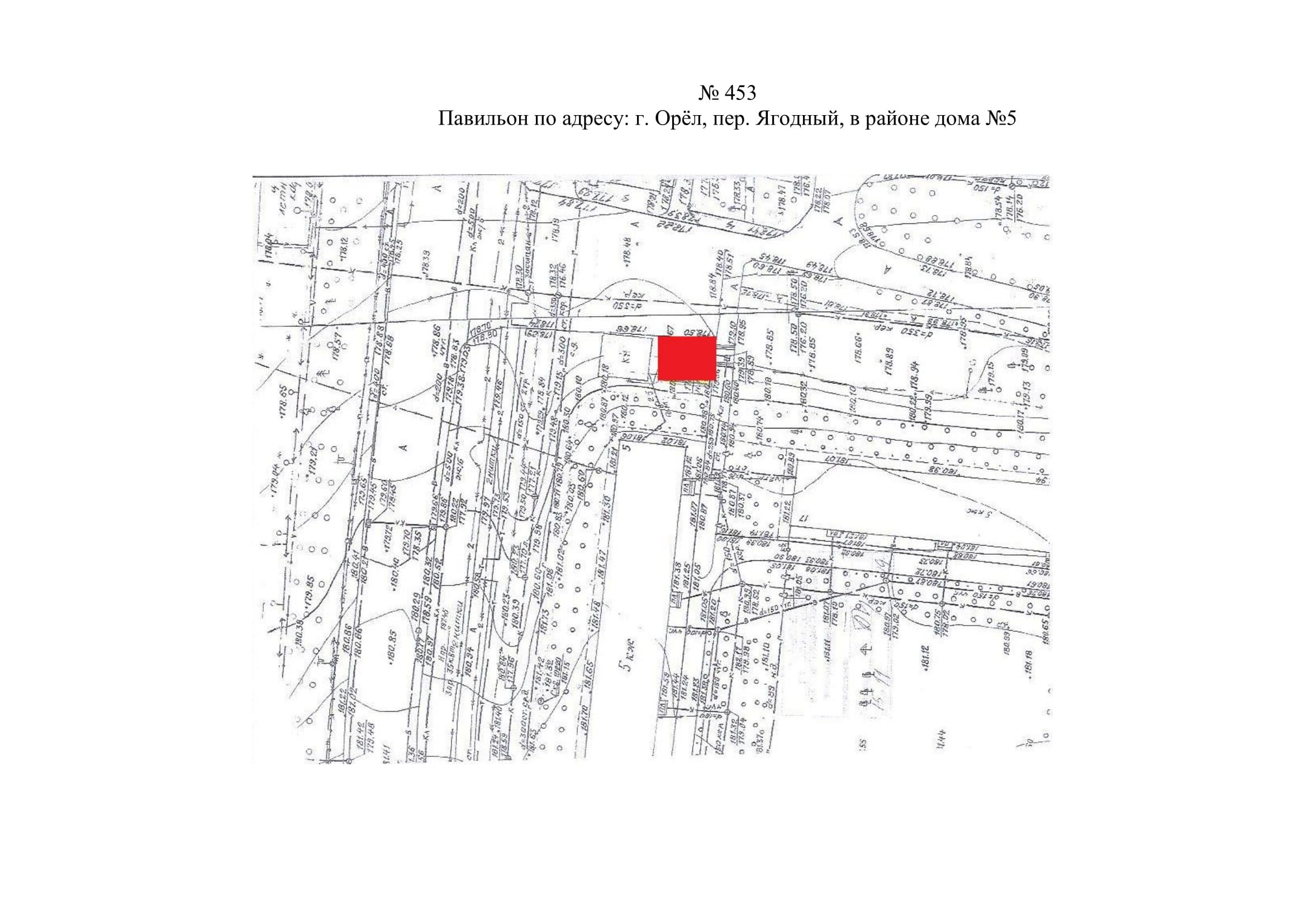 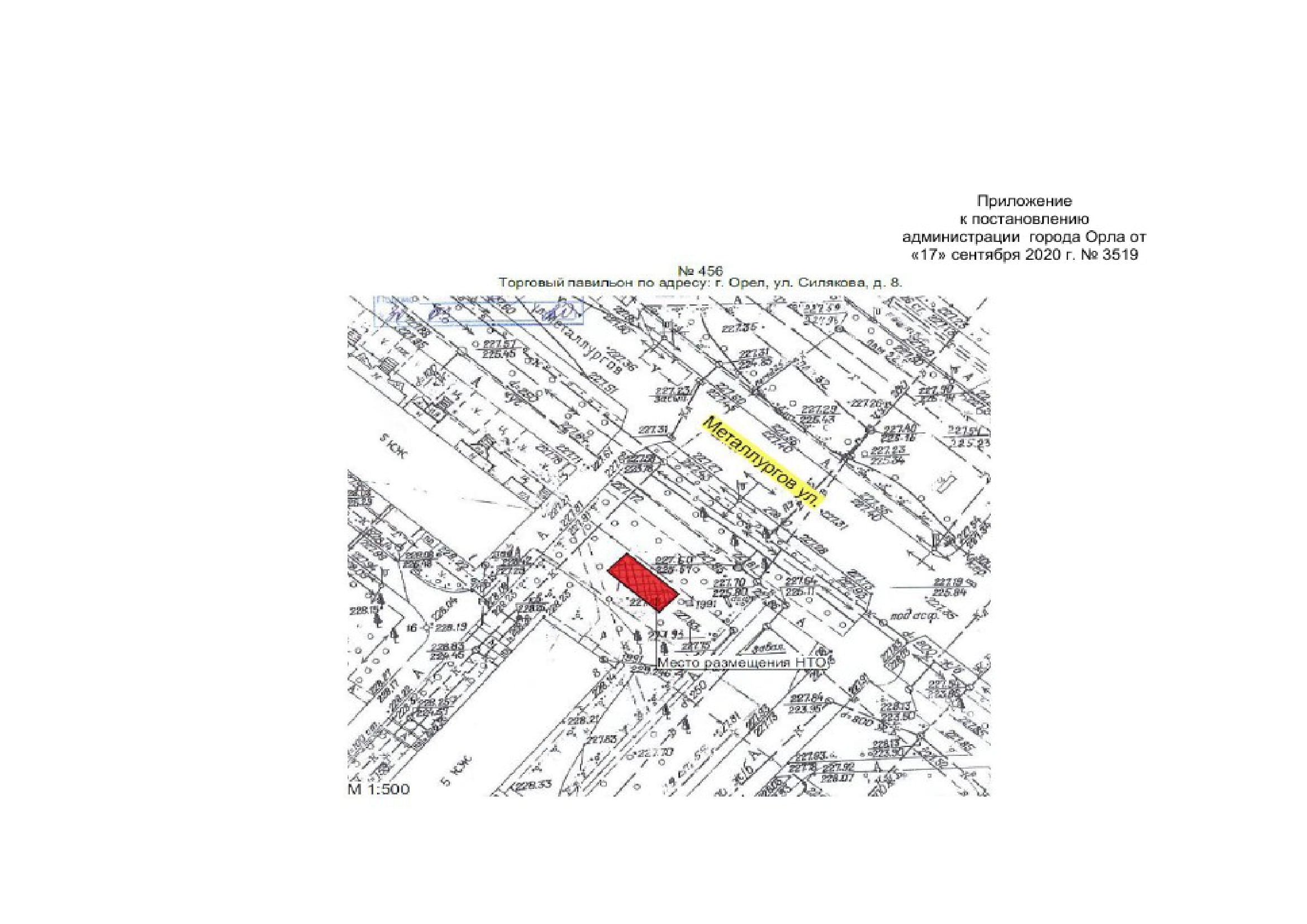 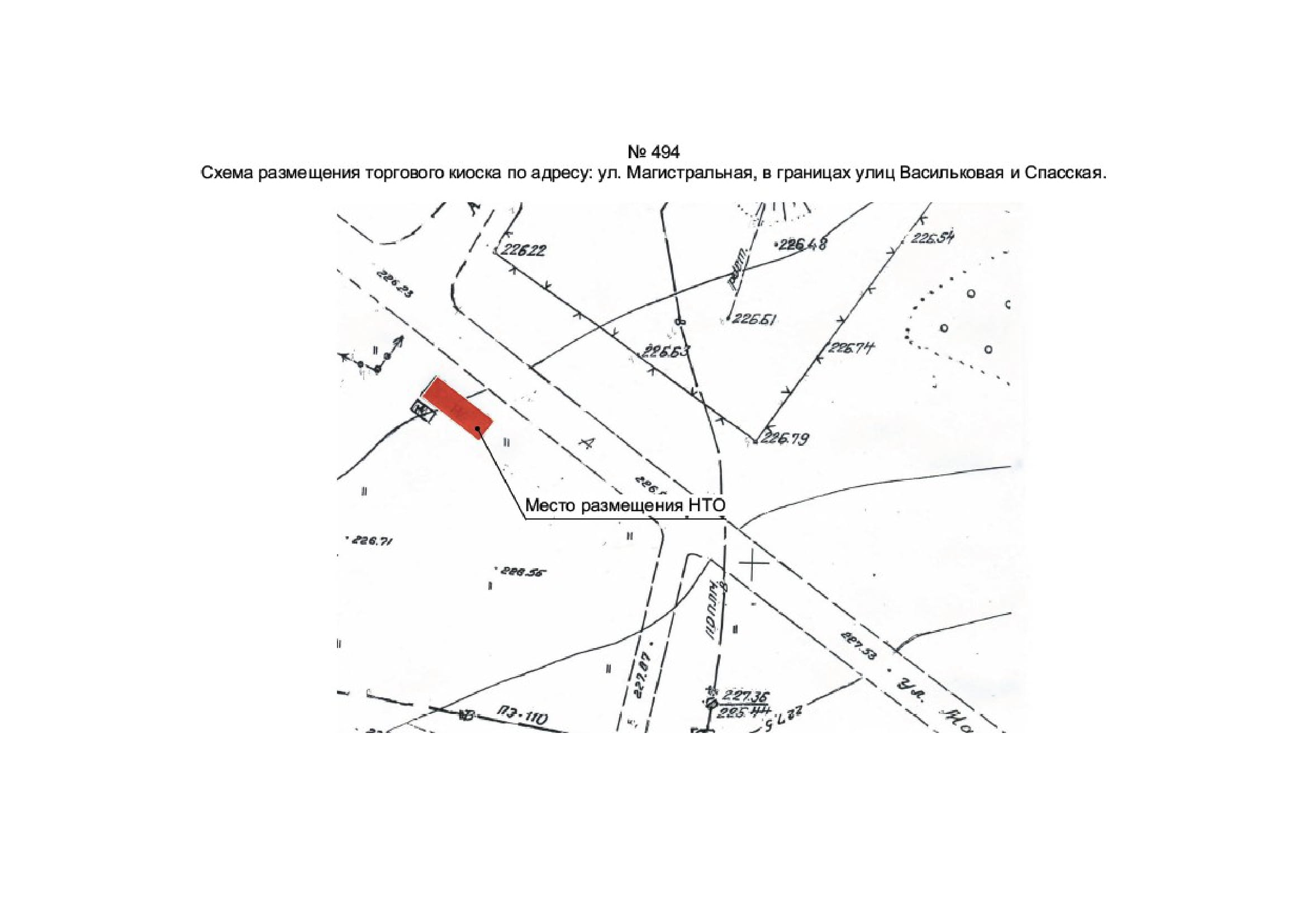 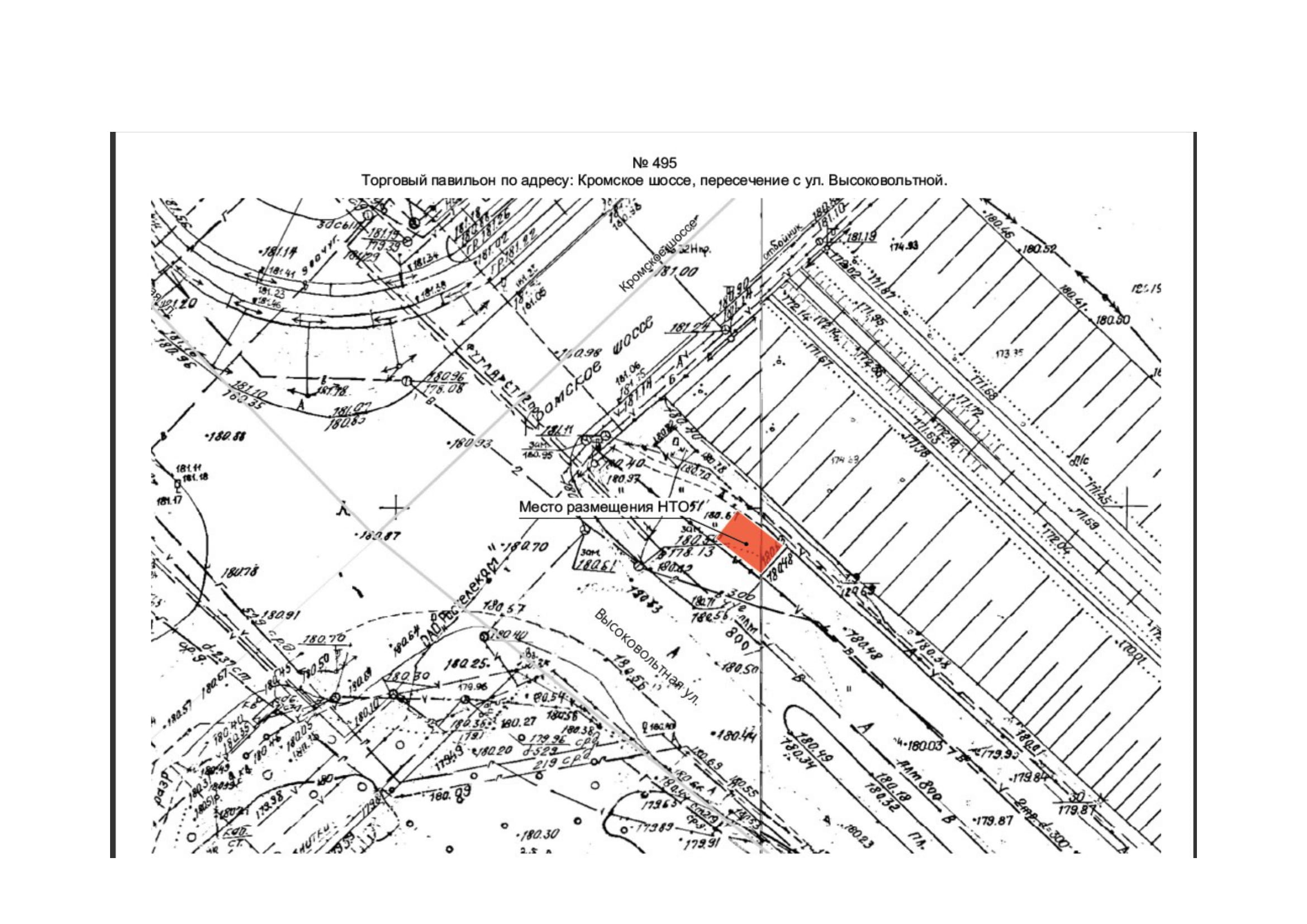 Начальник управления муниципального имущества и землепользования                                                                                                                                                                                      С.В. Поляковачальник УМИЗ                                                                             Т.В. РешетоваN п/пВид НТОАдрес месторасположения НТО/№ графического изображения (Приложение 2)Площадь для размещения НТО, кв. мАссортимент реализуемых товаров, оказываемых услугСрок размещения по постановлениюНачальная стоимость    лота, рубЗадаток для участия в аукционе1Павильон в комплексе с остановочнымул. Привокзальная, 28д (остановка грузовой двор) / 530продовольственные товарысогласно условиям договора, но не более 5 лет372299,0218614,952Павильонул. Пушкина, в районе д. 188 / 6150промышленные товарысогласно условиям договора, но не более 5 лет1489196,1074459,803Киоскул. Новосильская, пересечение с ул. Ляшко / 3012продовольственные товарысогласно условиям договора, но не более 5 лет297839,2214891,964Киоскул. Васильевская, в районе дома N 119 / 489печатная продукциясогласно условиям договора, но не более 5 лет102754,535137,735Киоскул. Комсомольская, в районе дома 264 / 6212,1продовольственные товарысогласно условиям договора, но не более 5 лет300321,2115016,066Киоскул. Латышских стрелков, пересечение с Комсомольским пер. / 709продовольственные товарысогласно условиям договора, но не более 5 лет223379,4111168,977Киоскул. 6-й Орловской дивизии, остановка автобусов "Ст. Лужки" / 776,45печатная продукциясогласно условиям договора, но не более 5 лет73640,753682,048Киоскул. 1-я Посадская, остановка дачных автобусов / 787,5печатная продукциясогласно условиям договора, но не более 5 лет85628,784281,449Павильонул. Генерала Родина, 50-а / 9634,7промышленные товарысогласно условиям договора, но не более 5 лет344500,7017225,0310КиоскМосковское шоссе, в районе дома №166 / 1596,2печатная продукциясогласно условиям договора, но не более 5 лет70786,453539,3211Торговый автоматНаугорское шоссе в районе троллейбусного кольца / 1954питьевая водасогласно условиям договора, но не более 5 лет99279,744963,9912Павильонул. Тульская, 23 / 2059продовольственные товарысогласно условиям договора, но не более 5 лет111689,715584,4913Павильон в комплексе с остановкойул. 1-я Курская, 54 (ост. Фабрика "Ока") / 22720продовольственные товарысогласно условиям договора, но не более 5 лет248199,3512409,9714Павильон в комплексе с остановочнымул. Л. Толстого, район школы № 3 / 27630парикмахерская, промышленные товарысогласно условиям договора, но не более 5 лет297839,2214891,9615Киоскул. Гагарина, в районе дома № 51 (квартал 82) / 2868,7ремонт обуви, промышленные товарысогласно условиям договора, но не более 5 лет172746,758637,3416Киоскул. Блынского, в районе дома № 2а / 29912ремонт обуви, промышленные товарысогласно условиям договора, но не более 5 лет238271,3811913,5717ПавильонМосковское ш., в районе дома № 20 / 32870продукция собственного производства сельхозтоваро-производителясогласно условиям договора, но не более 5 лет521218,6326060,9318Киоскул. Мопра, в районе дома №20 / 39010услуги общественного питаниясогласно условиям договора, но не более 1 года49639,8712409,9719ПавильонНаб. Дубровинского,  в районе дома №86 / 39961услуги общественного питаниясогласно условиям договора, но не более 5 лет151401,6037850,4020киоскул. Полесская, в районе дома 53 / 4189,5производство и реализация продукции собственного производства – молоко и молочные товарысогласно условиям договора, но не более 5 лет23578,941178,9521торговый автоматпер. Ягодный,  в районе д.6 / 4254питьевая водасогласно условиям договора, но не более 5 лет99279,744963,9922торговый автоматул. Саханская,  в районе дома №3Б / 4284питьевая водасогласно условиям договора, но не более 5 лет99279,744963,9923торговый автоматбульвар Молодежи,  в районе дома №4 / 4336молоко и молокотоварысогласно условиям договора, но не более 5 лет37229,901861,5024торговый автоматул. 6-й Орловской дивизии, в районе дома №17 / 4404питьевая водасогласно условиям договора, но не более 5 лет99279,744963,9925павильонул.Рощинская, 2 / 452200непродовольственные товары, обслуживание мототехникисогласно условиям договора, но не более 5 лет1985594,8099279,7426павильонпер.Ягодный в районе дома №5 / 45360продукция собственного производства, услуги общественного питаниясогласно условиям договора, но не более 5 лет744598,0537229,9027павильонул. М.Силякова, д.8 / 456102для реализации плодоовощной продукциисогласно условиям договора, но не более 1 года253163,3463290,8328киоскул.Магистральная, в границах улиц Васильковая и Спасская / 49418продовольственные товарысогласно условиям договора, но не более 5 лет446758,8322337,9429торговый павильонКромское шоссе, пересечение с ул.Высоковольтной / 49540кулинарные изделия собственного производства предприятий общественного питания, хлеб и хлебобулочные изделия, продукция собственного призводствасогласно условиям договора, но не более 5 лет, при условии соблюдения требований Правил охраны сетей водоснабжения и водоотведения, утвержденных постановлением Администрации города Орла от 29.11.2010 N 3995 "Об утверждении Правил охраны сетей водоснабжения и водоотведения". Согласование проектной документации и монтажных работ с МПП ВКХ "Орелводоканал", при условии заключения договора о взаимоотношении сторон при выполнении аварийно-восстановительных и (или) плановых работ на канализационной сети в течение 5 дней с момента заключения договора на размещение нестационарного торгового объекта297839,2214891,96Приложение 2к постановлениюадминистрации города Орла от«29» июня 2022г. № 3663